Հ Ա Շ Վ Ե Տ Վ ՈՒ Թ Յ ՈՒ ՆՀԱՅԱՍՏԱՆԻ ՀԱՆՐԱՊԵՏՈՒԹՅԱՆ ՍՆՆԴԱՄԹԵՐՔԻ ԱՆՎՏԱՆԳՈՒԹՅԱՆ ՏԵՍՉԱԿԱՆ ՄԱՐՄՆԻ 2022 ԹՎԱԿԱՆԻ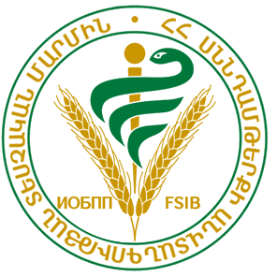 ՆԵՐԱԾՈՒԹՅՈՒՆՀայաստանի Հանրապետության սննդամթերքի անվտանգության տեսչական մարմինը (այսուհետ՝ Տեսչական մարմին) սննդամթերքի և կերի անվտանգության, անասնաբուժության և բուսասանիտարիայի բնագավառներում վերահսկողություն և օրենքով սահմանված այլ գործառույթներ իրականացնող Հայաստանի Հանրապետության կառավարությանը ենթակա մարմին է, որն օրենքով սահմանված կարգով կիրառում է պատասխանատվության միջոցներ սննդամթերքի և կերի անվտանգության, անասնաբուժության և բուսասանիտարիայի բնագավառներում՝ հանդես գալով Հայաստանի Հանրապետության անունից:Տեսչական մարմինը 2022 թվականի ընթացքում օրենքով սահմանված իր գործառույթներն իրականացրել է համաձայն Հայաստանի Հանրապետության Սահմանադրության, «Տեսչական մարմինների մասին», «Սննդամթերքի անվտանգության մասին», «Սննդամթերքի անվտանգության պետական վերահսկողության մասին», «Կերի մասին», «Անասնաբուժության մասին», «Բուսասանիտարիայի մասին» Հայաստանի Հանրապետության օրենքների, իրավական այլ ակտերի, ինչպես նաև Հայաստանի Հանրապետության վարչապետի՝ 2019 թվականի դեկտեմբերի 19-ի N 1940-Լ որոշման հիման վրա: ՏԵՍՉԱԿԱՆ ՄԱՐՄՆԻ 2022 ԹՎԱԿԱՆԻ ԳՈՐԾՈՒՆԵՈՒԹՅԱՆ ԿԱՏԱՐՈՂԱԿԱՆԻ ԳՆԱՀԱՏՈՒՄԸՂեկավարվելով Տեսչական մարմինների մասին Հայաստանի Հանրապետության օրենքի 15-րդ հոդվածի 2-րդ մասին 1-ին ենթակետի պահանջով՝ Տեսչական մարմնի 2022 թվականի գործունեության կատարողականի գնահատումը ներակայացվում է  N 1 Հավելվածով։ ՏԵՍՉԱԿԱՆ ՄԱՐՄՆԻ 2022 ԹՎԱԿԱՆԻ ԳՈՐԾՈՒՆԵՈՒԹՅԱՆ ԾՐԱԳՐԻ ԿԱՏԱՐՈՒՄՍՆՆԴԱՄԹԵՐՔԻ ԱՆՎՏԱՆԳՈՒԹՅԱՆ ՈԼՈՐՏ2022 թվականի ընթացքում իրականացվել են դիտարկումներ Հայաստանի  Հանրապետության տարածքում գործող իրացման կազմակերպություններում՝ սննդամթերքի մակնշման և պահման պայմանների անհամապատասխանությունների բացահայտման նպատակով։ Դիտարկման շրջանակներում արձանագրվել են 667 մակնշման պահանջների անհամապատասխանություններ։ Դիտարկվել են ինչպես Հայաստանի  Հանրապետությունում արտադրվող, այնպես էլ ներմուծվող ապրանքատեսակներ։ Մակնշման խախտումների բնույթը հիմնականում եղել են թերի մակնշումը, անընթեռնելի մակնշումը, ԵԱՏՄ տեխնիկական կանոնակարգով ամրագրված տառաչափերի խախտմամբ մակնշումը։ Դիտարկման շրջանակներում հայտնաբերվել է նաև ժամկետն անցած սննդամթերք։ Արձանագրված խախտումներով սննդամթերքների իրացումն անմիջապես կասեցվել է։Բոլոր տնտեսավարողները, որոնց մոտ արձանագրվել են խախտումներ, գրավոր տեղեկացվել են հայտնաբերված խախտումների մասին և զգուշացվել հետագայում նմանատիպ մակնշման խախտումներով արտադրանքի շրջանառությունը բացառելու վերաբերյալ։Հիմք ընդունելով Երևան քաղաքում և Հայաստանի  Հանրապետության մարզերում գործող իրացման ցանցերում իրականացված դիտարկումների շրջանակներում արձանագրված անհամապատասխանությունները, հետագծելիության սկզբունքը ապահովելու նպատակով, համապատասխան կազմակերպություններում իրականացվել են դիտարկումներ՝ «Սննդամթերքի անվտանգության պետական վերահսկողության մասին» Հայաստանի Հանրապետության օրենքի 8-րդ հոդվածով սահմանված կարգով։ 2022 թվականին իրականացվել են անասնահամաճարակային մշտադիտարկումներ, որոնց  ընթացքում իրականացվել է նաև հում կաթից նմուշառում՝ անասնաբուժական դեղամիջոցների մնացորդների առկայությունը որոշելու նպատակով։ Լաբորատոր փորձաքննությունների արդյունքում շեղումներ չեն արձանագրվել։Համապատասխաության գնահատման դաշտում առկա խնդիրները բացահայտելու նպատակով, վերլուծվել են ինչպես Հայաստանի Հանրապետութունում արտադրվող, այնպես էլ ներմուծվող ապրանքատեսակների համար տրամադրված համապատասխանության հայտարարագրերը և արձանագրված անհամապատասխանությունների պարզաբանման նպատակով գրություն է ներկայացվել գնահատող մարմիններին։Տեսչական մարմնի կողմից Եվրասիական տնտեսական միության օրենսդրությամբ ամրագրված պահանջներին համապատասխանեցված ստուգաթերթերով իրականացված պետական վերահսկողությունը թույլ է տալիս սանիտարահիգիենիկ պահանջները վերահսկել վտանգի վերլուծության և հսկման կրիտիկական կետերի (այսուհետ՝ ՎՎՀԿԿ) համակարգի համատեքստում, մասնավորապես՝ «Սննդամթերքի անվտանգության մասին» ՄՄ ՏԿ 021/2011 տեխնիկական կանոնակարգի 3-րդ գլխի 10-րդ հոդվածով ամրագրված ՎՎՀԿԿ համակարգի սկզբունքների վրա հիմնված ընթացկարգերով։ ԱՆԱՍՆԱԲՈՒԺՈՒԹՅԱՆ ՈԼՈՐՏ 	1) Բրուցելոզ հիվանդության կանխարգելման և վերացման համապարփակ ծրագրի իրականացման  նկատմամբ վերահսկողության ուժեղացում,	Բրուցելոզով հիվանդ կենդանիները ենթակվել են հարկադիր մորթի, պահպանելով անասնաբուժասանիտարական պայմանները: Իրականացվել է խիստ վերասկողություն բրուցելոզ հիվանդություն արձանագրված կենդանիների սանիտարական սպանդի նկատմամբ։ 	«Գյուղատնտեսական կենդանիների պատվաստում» ծրագրի շրջանակներում վերահսկվել է հիվանդ կենդանիների սանիտարական սպանդի աշխատանքները: Վերահսկողություն է իրականացվում արյունառության, լաբորատոր հետազոտության վերստուգման նպատակով «ՀԱԲԼԾԿ» ՊՈԱԿ արյան նմուշի տեղափոխման գործընթացների նկատմամբ:	2) Լեյշմանիոզ հիվանդության համալիր վերահսկողություն, մասնավորապես` լեյշմանիոզի նկատմամբ շների հետազոտություններ,	Տեսչական մարմնի ղեկավարի 2021 թվականի սեպտեմբերի 29-ի N 2222-Ա հրամանի համաձայն Երևան քաղաքում թափառող շների մոտ լեյշմանիոզ հիվանդության վարակվածության դեպքերի քանակը, հիվանդության հետագա տարածումը կանխելու, ինչպես նաև հիվանդության վերացման ուղղությամբ ձեռնարկվող համատեղ միջոցառումները քննարկելու նպատակով ստեղծվել է միջգերատեսչական հանձնաժողով: Հանձնաժողովի կողմից մշակվել է նաև թափառող կենդանիների ստերիլիզացման ամլացման ծառայությունների մատուցման տեխնիկական բնութագիրը:	Անցկացվել է հանդիպում-խորհրդակցություն՝  Տեսչական մարմնի անասնաբույժ-մասնագետների, Երևանի քաղաքապետարանի, «Թափառող կենդանիների վնասազերծման կենտրոն» ՀՈԱԿ-ի, մի շարք անասնաբուժական կենտրոնների, կենդանիների պաշտպանությամբ զբաղվող հասարակական կազմակերպությունների ներկայացուցիչների մասնակցությամբ: Հանդիպման ժամանակ քննարկվել են թափառող կենդանիներից մարդկանց փոխանցվող զոոնոզ հիվանդությունների, մասնավորապես՝ լեյշմանիոզի կանխարգելման ու դրա դեմ պայքարի հարցում համագործակցության ու փոխօգնության հարցեր: «Թափառող կենդանիների վնասազերծման կենտրոն» ՀՈԱԿ-ի կողմից պարբերաբար Տեսչական մարմնին տրամադրվել է տեղեկատվություն թափառող կենդանիների մոտ արձանագրված լեյշմանիոզի դեպքերի և դրանց էֆթանազիայի (քնեցում) վերաբերյալ:  	3) Դաբաղ հիվանդության մշտական և շարունակակական կանխարգելիչ և մոնիթորինգային աշխատանքների իրականացում,Տեսչական մարմնի մարզային կենտրոնների տեսուչների կողմից իրականացվել է վերահսկողություն դաբաղ հիվանդության  կանխարգելիչ պատվաստումների  կատարման նկատմամբ:4) Հայաստանի Հանրապետությունում արտադրված և Հայաստանի Հանրապետություն ներմուծված սննդամթերքում անասնաբուժական դեղամիջոցների մնացորդների մոնիթորինգ,Տեսչական մարմնի ղեկավարի 2022 թվականի ապրիլի 13-ի N 1173-Ա և 2022 թվականի հուլիսի 14-ի N 2111-Ա հրամանների հիման վրա իրականացվել է Հայաստանի Հանրապետությունում արտադրված ձկան և մեղրի մեջ անասնաբուժական դեղամիջոցների մնացորդների մոնիթորինգ, կատարվել է նմուշառում` համապատասխանաբար 150 և 130 նմուշ: 	5)  Կենդանիների վարակիչ հիվանդությունների նկատմամբ համաճարակային իրավիճակի գնահատման նպատակով մշտադիտարկման  իրականացում,Կենդանիների վարակիչ հիվանդությունների նկատմամբ համաճարակային իրավիճակի գնահատման նպատակով իրականացվել են թվով 1154 անասնահամաճարակային մշտադիտարկումներ, մասնավորապես` անասնապահական ֆերմաներում՝ 62 (խախտումներ՝ 2, տրվել են հանձնարարականներ, որի պահանջները սահմանված ժամկետում կատարվել են), սպանդանոցներում՝ 77 (խախտումներ՝ 6, տրվել են հանձնարարականներ, որի պահանջները սահմանված ժամկետում կատարվել են), ձկնաբուծական տնտեսություններում՝ 26 (խախտումներ՝ 4, տրվել են հանձնարարականներ, որի պահանջները սահմանված ժամկետում կատարվել են), թռչնաբուծական տնտեսություններում՝ 33 (խախտումներ՝ 2, տրվել են հանձնարարականներ, որի պահանջները սահմանված ժամկետում կատարվել են),  խոզաբուծական տնտեսություններում՝ 9 (խախտումներ՝ 2, տրվել են հանձնարարականներ, որի պահանջները սահմանված ժամկետում կատարվել են), սիգի ձվադրման ժամանակահատվածում  համատեղ այլ գերատեսչությունների հետ՝ արձանագրվել է 21 խախտում՝ հայտնաբերված սիգը առգրավվել է համապատասխան գերատեսչության կողմից, հում կաթի վերամշակման կազմակերպություններում՝ 35 (խախտում՝ 6, տրվել են հանձնարարականներ, որի պահանջները սահմանված ժամկետում կատարվել են), ոչ սպանդանոցային ծագման մսի վերահսկողության շրջանակներում իրականացվել է՝ 891 անասնահամաճարակային մշտադիտարկում, որից խախտում արձանագրվել է 168-ի մոտ, որոնց տրվել է հանձնարարական - կարգադրագիր՝ ոչնչացման կամ օգտահանման:6)  Սպանդանոցներում պետական վերահսկողության նպատակային և պատշաճ իրականացում՝ սպանդանոցային ծագման մթերքի իրացումն ապահովելու համար,	Կատարվել է Հայաստանի Հանրապետությունում գործող սպանդանոցներում իրականացված մորթի ուսումնասիրություններ՝ ըստ մարզերի, սպանդանոցների, կենդանատեսակների և մսեղիքի քաշի: 2022 թվականի ընթացքում Տեսչական մարմնի կողմից վարվող «Սպանդանոցների կառավարում» միասնական էլեկտրոնային հարթակում իրականացված վերլուծությունների և ուսումնասիրությունների  ընթացքում   հայտնաբերվել են  մի շարք անճշտություններ    /ներբեռնված փաստաթղթեր, սպանդի քանակներ, որոնց արդյունքում իրականացվել են համապատասխան վերահսկողական միջոցառումներ:Տեսչական մարմնի կենդանական ծագման չվերամշակված պարենային (սննդային) հումքի ստացման, վերամշակման (մշակման) գործունեություն իրականացնող արտադրական օբյեկտների պետական գրանցման ցանկում առկա  կազմակերպությունների (որոնց տվյալները մուտքագրվել են «Սպանդանոցների կառավարում» էլեկտրոնային հարթակ) համար իրականացվել են N 5 ձևի անասնաբուժական վկայականի լրացման դասընթացներ։ Տեսչական մարմնի տեսուչների կողմից մսի իրացման կետերում և սպանդանոցներում վերահսկողական գործառույթների արդյունքում հայտնաբերված N 5 ձևի անասնաբուժական վկայականի և/կամ պիտակի նույնականացում QR կոդի վերծանման միջոցով, անհամապատասխանությունների բացահայտման նպատակով։ 	7) Անասնաբուժական դեղերի վաճառքի կամ իրացման փուլերում վերահսկողություն,	Անասնաբուժական դեղերի վաճառքի կամ իրացման փուլերում վերահսկողություն չի իրականացվել, քանի որ պահանջները սահմանված չեն և բացակայում է դրանց ստուգաթերթը: 	8) Անասնաբուժական ծառայություն մատուցող անհատ ձեռնարկատերերի և իրավաբանական անձանց գործունեության նկատմամբ պետական վերահսկողություն,	«Գյուղատնտեսական կենդանիների պատվաստում» ծրագրի շրջանակներում իրականացված վերահսկողության արդյունքում հայտնաբերված անհամապատասխանությունների հիման վրա համայնքները սպասարկող անասնաբույժների նկատմամբ իրականացվել է 117 վարչական վարույթ, որից 58-ը կարճվել է, իսկ 59-ի նկատմանբ կիրառվել է վարչական պատասխանատվություն, հետագայում 15 վարչական տուգանքի մասին որոշումները բեկանվել են:9) Տեսչական մարմնի օրենսդարակն նախաձեռնությամբ Հայաստանի Հանրապետության կառավարության 2022 թվականի ապրիլի 15-ի N 485-Ն որոշմամբ նշանակվել է Հայաստանի Հանրապետությունում անասնաբույժի օր, որը նշվում է ապրիլի վերջին ուրբաթ օրը:ԲՈՒՍԱՍԱՆԻՏԱՐԻԱՅԻ ՈԼՈՐՏ1․Բույսերի կարանտին վնասակար օրգանիզմների հայտնաբերում՝ բուսասանիտարական մոնիթորինգի արդյունքների հիման վրա, դրանց օջախների և տարածման արեալների որոշում, դրանց դեմ պայքարի միջոցառումների առաջարկի ներկայացում, հանրապետության ընթացիկ բուսասանիտարական վիճակի տիրապետում և բույսերի կարանտին վնասակար օրգանիզմների տարածման արեալների վերահսկում և կառավարում.Միջոցառումն իրականացվել է հանրապետության բոլոր մարզերում, դրա շրջանակներում մարզային կենտրոնների տեսուչների կողմից իրականացվել է ակնադիտական զննում և նմուշառում, հաշվետու տարում իրականացվել է 5000 նմուշի լաբորատոր փորձաքննություն։ Աշխատանքների արդյունքում հանրապետության 404 համայնքներում հայտնաբերվել են բույսերի թվով 14 տեսակի կարանտին վնասակար օրգանիզմներ։ Այն համայնքներում, որտեղ հայտնաբերվել են կարանտին օբյեկտներ, համապատասխան մարզային կենտրոնի մասնագետների կողմից հողօգտագործողներին տրամադրվել է խորհրդատվություն՝ այդ օրգանիզմների դեմ պայքարի միջոցառումներ իրականացնելու վերաբերյալ, այդ թվում՝ պայքարի քիմիական մեթոդների ճիշտ կիրառման, պատրաստուկների սպասման ժամկետների և այլնի մասին։  2. Հանրապետությունում իրացվող պեստիցիդների և ագրոքիմիկատների որակի նկատմամբ վերահսկողության իրականացում, օրենսդրության պահանջներին դրանց համապատասխանության ստուգում, խախտումների բացահայտում և օրենսդրությունից բխող համապատասխան միջոցների կիրառում, անվտանգ և պատշաճ որակի արտադրանքի իրացման ապահովում. Այս միջոցառման շրջանակներում ձեռնարկվել են ա․ ստուգում և բ․ դիտարկում գործիքներով վերահսկողական միջոցառումները։ ա․ Հաշվետու տարում հաստատվել է ստուգման 33 հրաման, փաստացի իրականացվել է 31-ը․ ստուգման ենթակա 2 տնտեսավարող սուբյեկտի գործունեությունը դադարեցված է եղել։ Ստուգման արդյունքում՝30 վաճառակետերում 72 անուն պեստիցիդների և 3 անուն ագրոքիմիկատների մոտ հայտնաբերվել են մակնշմանը ներկայացվող պահանջների խախտումներ, որոնց վաճառքը   կասեցվել է, տրվել է հանձնարարական և սահմանվել է ժամկետ՝ խախտումները վերացնելու վերաբերյալ։ Սահմանված ժամկետում անհամապատասխանությունները վերացվել են։5 վաճառակետում արձանագրվել է ժամկետանց պեստիցիդների իրացում, որոնց վաճառքը կասեցվել է, և պայմանավորված դրանց ոչնչացման անհնարինությամբ, այդ ապրանքներն ի պահ են տրվել տնտեսավարողի պահեստում։ բ․ Հաստատվել է դիտարկման 166 հրաման, սակայն 2 վաճառակետում դիտարկման իրականացման ժամանակ փաստացի պեստիցիդներ և ագրոքիմիկատներ առկա չեն եղել, մեկ տնտեսավարողի գործունեությունը դադարեցված է եղել, թվով 8 վաճառակետ դիտարկման իրականացման ընթացքում չի գործել, ևս մեկ տնտեսավարող նշված հասցեում գործունեություն չի իրականացրել։ Ընդհանուր առմամբ իրականացված դիտարկման արդյունքում խախտումներ են արձանագրվել 61 վաճառակետում, այդ թվում՝2 վաճառակետում արձանագրվել են 2 անուն անորակ պեստիցիդների իրացման դեպքեր, որը կասեցվել է և պայմանավորված դրանց ոչնչացման անհնարինությամբ, այդ ապրանքներն ի պահ են տրվել տնտեսավարողի պահեստում։ 2 վաճառակետերում արձանագրվել են մակնշման խախտումներ պեստիցիդների և ագրոքիմիկատների պահպանման ու տեղափոխման համար նախատեսված տարաների վրա։ Այդ կապակցությամբ տրվել է հանձնարարական խախտումները վերացնելու մասին, որոնք սահմանված ժամկետում վերացվել են։60 վաճառակետում իրացվող 123 անուն պեստիցիդների և մեկ անուն ագրոքիմիկատի մոտ հայտնաբերվել են մակնշմանը ներկայացվող պահանջների խախտումներ։ Տրվել են արտադրանքի իրացումը կասեցնելու մասին կարգադրագրեր, որոնցով սահմանվել են ժամկետներ՝ խախտումները և մյուս անհամապատասխանությունները վերացնելու մասին։ Սահմանված ժամկետում բոլոր անհամապատասխանությունները վերացվել են։3. Բուսական ծագման մթերքներում մարդու առողջության համար պոտենցիալ վտանգ ներկայացնող որոշ նյութերի պարունակության վերահսկում, գենետիկորեն ձևափոխված օրգանիզմների առկայության և սահմանված պահանջներին դրանց համապատասխանության բացահայտում, ազգաբնակչությանը անվտանգ և առողջ բուսական ծագման սննդամթերքով ապահովում. Սույն միջոցառումը չի իրականացվել, քանի որ այն չի ընդգրկվել 2022 թվականի պետական բյուջեում։4. Տեսչական մարմնի օրենսդարակն նախաձեռնությամբ Հայաստանի Հանրապետության կառավարության 2022 թվականի ապրիլի 15-ի N485-Ն որոշմամբ մայիսի 12-ը նշանակվել է Հայաստանի Հանրապետությունում բույսերի առողջության պաշտպանության  օր:Բուսասանիտարայի ոլորտում իրականացվել են հետևյալ ընթացիկ աշխատանքները Հաշվետու տարում տնտեսավարողներին է տրամադրվել պեստիցիդների 126 և ագրոքիմիկատների 494 ներմուծման եզրակացություն, համապատասխանաբար՝ 41 և 7 արտահանման եզրակացություն։Հաշվետու տարում ուսումնասիրվել են պեստիցիդների թվով 228 և ագրոքիմիկատների 294 փաստաթղթերի փաթեթներ, կայացել է գրանցման միջգերատեսչական հանձնաժողովի 5 նիստ, որոնց եզրակացությունների հիման վրա պատրաստվել և սահմանված կարգով հաստատման են ներկայացվել պեստիցիդների և ագրոքիմիկատների գրանցման 5 հրամանների նախագծերը, ինչպես նաև մեկ հրամանի նախագիծ, որով փոփոխություններ են կատարվել Հայաստանի Հանրապետությունում օգտագործման համար թույլատրված պեստիցիդների և ագրոքիմիկատների անվանացանկի «Պեստիցիդներ» գլխում։ Նշված հրամանների հիման վրա Տեսչական մարմնի կողմից նախապատրաստվել և հաստատման են ներկայացվել գրանցված պեստիցիդների թվով 190 և ագրոքիմիկատների 294 գրանցման վկայականներ և տրամադրվել են հայտատու ֆիզիկական և իրավաբանական անձանց:ՍԱՀՄԱՆԱՅԻՆ ՊԵՏԱԿԱՆ ՎԵՐԱՀՍԿՈՂՈՒԹՅՈՒՆ2022 թվականի ընթացքում իրականացվող սահմանային պետական վերահսկողության ընթացքում հայտնաբերվել է 188 խախտում, որից 176-ը՝ փաստաթղթային, 12-ը՝ լաբորատոր։ 176 փաստաթղթային խախտումներից 172-ի դեպքում տնտեսվարողների կողմից խախտումները շտկվել են և թույլատրվել է բեռի մուտքը Հայաստանի Հանրապետություն, իսկ 4-ի դեպքում բեռը ետ է վերադարձվել։ 12 լաբորատոր խախտումներով  ապրանքների ներմուծումն արգելվել է, որոնցից 3-ին, տնտեսավարողների կողմից ներկայացված դիմումի հիման վրա, տրամադրվել է «Ոչնչացում» մաքսային ընթացակարգով ձևակերպվող ապրանքի ոչնչացման հնարավորության, վայրի և եղանակի վերաբերյալ  եզրակացություն, իսկ 9 դեպքում տնտեսավարողների կողմից եզրակացություն ստանալու նպատակով դիմում չի ներկայացվել:Ընդհանուր արգելված բեռների թիվը կազմել է 16 խմբաքանակ, որից 959 գլուխ կենդանի խոզ և 105481,2 կգ կենդանական ծագման չվերամշակված սննդամթերք։ Ֆիզիկական և իրավաբանական անձանց կողմից անասնաբուժական ենթահսկման ապրանքների ներմուծման գործընթացի իրականացման ժամանակ 2022 թվականին ներմուծման թույլատվությունները միջինում կազմել են 1 աշխատանքային օր։ Սահմանային պետական վերահսկողության կազմակերպման և իրականացման արդիականացման նպատակով՝ ներկայացվել են օրենսդրական փոփոխության  առաջարկներ, որոնց արդյունքում փոփոխության է ենթարկվել Հայաստանի Հանրապետության կառավարության 2013 թվականի փետրվարի 21-ի «Հայաստանի Հանրապետություն ներմուծվող սննդամթերքի ռիսկայնության հիման վրա հսկողության մեթոդաբանությունը հաստատելու մասին» N 218-ն որոշումը: Արդյունքում օպտիմալացվել են Տեսչական մարմնի կողմից իրականացվող սահմանային պետական վերահսկողության ժամանակ ծախսվող ռեսուրսները, վերացել են խոչընդոտները քիչ քանակությամբ և կարճ պիտանիության ժամկետ ունեցող ապրանքատեսակներ ներմուծողների համար և սահմանային պետական հսկողությունը դարձել է ավելի թիրախային:Տեսչական մարմնի կողմից իրականացվող սահմանային պետական վերահսկողության թվայնացմանն աջակցելու նպատակով՝ 2022 թվականին Տեսչական մարմնի համար էլեկտրոնային ինֆորմացիոն ավտոմատացված համակարգեր ստեղծելու իրավունք ձեռք բերած «Յեսոֆթ» ՍՊԸ-ին են տրամադրվել ներմուծման, արտահանման, Եվրասիական տնտեսական միության անդամ երկրներից Հայաստանի Հանրապետություն և Հայաստանի Հանրապետությունից Եվրասիական տնտեսական միության անդամ երկրներ փոխադրման անասնաբուժական և բուսասանիտարական հսկման ենթակա բեռների ստանդարտ օպերացիոն ընթացակարգերը։Արտադրություն, վերամշակում և/կամ պահպանում իրականացնող  կազմակերպությունների և անձանց Հայաստանի Հանրապետության երրորդ երկրների ռեեստրի թարմացման աշխատանքների հետ կապված՝ ուսումնասիրվել են Հայաստանի Հանրապետություն ներմուծված բեռների արտահանող երկրների լիազոր մարմինների կողմից տրամադրված անասնաբուժական սերտիֆիկատները:Տեսչական մարմնի սահմանային պետական ենթահսկման բեռների՝  Տեսչական մարմնին շրջանցմամբ ներմուծումը բացառելու նպատակով, համաձայն Հայաստանի Հանրապետության կառավարության 25.02.2016թ. N 169-Ն որոշման, յուրաքանչյուր ամիս ուսումնասիրվել է Հայաստանի Հանրապետության պետական եկամուտների կոմիտեի (այսուհետ՝ ՊԵԿ) կողմից տրամադրված «Բացթողում` ներքին սպառման համար», «Վերամշակում` ներքին սպառման համար» և «Մաքսային տարանցում» մաքսային ընթացակարգերով հայտարարագրված սննդամթերքի, սննդամթերքի հետ անմիջական շփման մեջ գտնվող նյութերի, անասնաբուժական և բուսասանիտարական կարանտին հսկողության ենթակա ապրանքների վերաբերյալ տեղեկատվությունը: Հայտնաբերվել են բեռներ, որոնք մաքսային ձևակերպում են ստացել առանց Տեսչական մարմնի կողմից տրամադրված ներմուծման թույլատվության։ Հայտնաբերված անհամապատասխանությունների մասին տեղեկատվությունը տրամադրվել է ՊԵԿ-ին։Հայաստանի Հանրապետության արտաքին առևտրի ազգային մեկ պատուհան համակարգի բարելավման, լրամշակման և կիրառման աշխատանքների, համակարգի պիլոտային փորձարկման նպատակով՝ Տեսչական մարմնի համապատասխան ստորաբաժանումների աշխատակիցները պարբերաբար քննարկումներ, աշխատանքնային հանդիպումներ են ունեցել «Այյունեթվորքս» (IU NETWORKS) ՍՊԸ մասնագետների և աշխատանքային խմբում ներգրավված այլ պաշտոնատար անձանց հետ, որոնց ժամանակ պայմանավորվածություններ և համաձայնություններ են ձեռք բերվել նոր համակարգի օգտագործման ընթացքում առաջացած խնդիրների շտկման և տվյալների մուտքագրման պարզեցման մասով։	2022 թվականի ընթացքում նոր Համակարգի պիլոտային փորձարկումներ են իրականացվել բոլոր սահմանային հսկիչ կետերի կողմից, որի ընթացքում վերծանվել են բոլոր խնդիրները, անհամապատասխանությունները և իրականացվել շտկումներ: Նոր համակարգը վերջնական ներդրվել է 2022 թվականի դեկտեմբերի 1-ին:Նոր համակարգի արդիականացման արդյունքում թարմացվել է բեռների՝ բույսերի, կենդանիների, բուսական և կենդանական ծագման մթերքի, սննդամթերքի, անասնաբուժական դեղամիջոցների, ագրոքիմիկատների և պեստիցիդների, ներմուծման, արտահանման, տարանցիկ փոխադրման հաշվառման էլեկտրոնային համակարգը: Համակարգի բարելավումը հնարավորություն է տվել իրականացնել Հայաստանի Հանրապետության տարածք ներմուծվող, Հայաստանի Հանրապետությունից արտահանվող և Հայաստանի Հանրապետության տարածքով տարանցիկ փոխադրվող բեռների ամբողջական հաշվառում, թույալտվությունների տրամադրում և դրանց վերահսկում։2022 թվականին իրականացվել է սննդամթերքի, անասնաբուժական և բուսասանիտարական ենթահսկման ապրանքների ներմուծման, արտահանման, Եվրասիական տնտեսական միության անդամ երկրներից Հայաստանի Հանրապետություն և Հայաստանի Հանրապետությունից Եվրասիական տնտեսական միության անդամ երկրներ փոխադրման, տարանցիկ փոխադրման ժամանակ ուղեկցվող փաստաթղթերի տվյալների հիման վրա մեկ կանգառ, մեկ պատուհան համակարգում ստեղծվել, մուտքագրվել և փոխանցվել է թվով 75467 հատ էլեկտրոնային հայտ։ՀԱՆՐԱՅԻՆ ԻՐԱԶԵԿՈՒՄ2022 թվականի ընթացքում Տեսչական մարմնի իրազեկման, խորհրդատվության և հանրության հետ տարվող աշխատանքների մասով իրականացվել են հետևյալ աշխատանքները՝Արտադրություն, վերամշակում և/կամ պահպանում իրականացնող կազմակերպությունների և անձանց Հայաստանի Հանրապետության երրորդ երկրների ռեեստրի թարմացման աշխատանքների վերաբերյալ - Տեսչական մարմնի կայքի համապատասխան բաժնում պարբերաբար իրականացվել են թարմացումներ:Հանրային իրազեկման բոլոր գործիքներով՝ ԶԼՄ-ներ, սոցիալական ցանցեր (ֆեյսբուք, ինստագրամ, տելեգրամ, յութուբ), տպագրված նյութեր, տեսահոլովակներ, տարածվել են Տեսչական մարմնի հետ կապ հաստատելու կոնտակտային միջոցները:Հանրության շրջանում ոլորտի վերաբերյալ իրազեկվածության մակարդակը բարձրացնելու նպատակով՝ Տեսչական մարմինը պարբերաբար կազմակերպել է միջոցառումներ՝ ոլորտի կագավորումների մասին տեղեկացնելով տնտեսավարողներին, սպառողների իրավունքների պաշտպանությանը նվիրված ֆորումներ, քննակումներ ԲՈՒՀ-երում, միջոցառումներ՝ հասարակական կազմակերպությունների ընդգրկմամբ։Հաց-հացամթերք և միս տեղափոխող փոխադրամիջոցների սանիտարական անձնագրեր ունենալու պարտադիր պայմանի մասին տնտեսավարողներին տրվել են պարզաբանումներ։Տեսչական մարմնի պաշտոնական կայքում, ինչպես նաև սոցիալական ցանցերի էջերում պարբերաբար տեղադրվել են նյութեր, պատրաստվել են ինֆոգրաֆիկաներ և ռեպորտաժներ՝ սպանդանոցային ծագման մսի նկատմամբ վերահսկողության վերաբերյալ: Սննդի շղթայի օպերատորների մոտ որակի կառավարման՝ վտանգի վերլուծությունը և հսկման կրիտիկական կետերի համակարգի ներդրման անհրաժեշտության և առավելությունների մասին տնտեսավարողների իրազեկման նպատակով՝ մշակվել է ՎՎՀԿԿ համակարգի հանրային իրազեկման ռազմավարություն: Տեսչական մարմնի գործունեության կատարման ընթացքի վերաբերյալ (վերահսկողության արդյունքներ, հանդիպումներ, ահազանգերի արդյունքներ, սննդամթերքի անվտանգությանը, անասնաբուժությանը, բուսասանիտարիային վերաբերող տեղեկատվություն և այլն) պաշտոնական կայքում և Ֆեյսբուք սոցիալական ցանցի էջում հրապարակվել է 318 հաղորդագրություն, որոնք տարածվել են մոտ 100 ԶԼՄ-ներով: Եղել են նաև ԶԼՄ-ների հրապարակած նյութերում տեղ գտած անճշտությունների հերքումներ, Տեսչական մարմնի պաշտոնյաները մասնակցել են հեռուստատեսային, ռադիո և ինտերնետային հաղորդումների, ունեցել հարցազրույցներ։Ակտիվ գործարկվել են Տեսչական մարմնի սոցիալական հարթակներում առկա էջերը` տեղադրվել են հաղորդագրություններ, հայտարարություններ, պատասխանվել են այդ էջերում սննդամթերքի անվտանգության, բուսասանիտարիայի, անասնաբուժության, սահմանային վերահսկողության մասին հնչող հարցերին, տրվել են պարզաբանումներ (ֆեյսբուք, ինստագրամ, տելեգրամ, յութուբ): Տեսչական մարմնի սննդի շղթայի օպերատորների բազայում գրանցվելու մասին խորհրդատվական աշխատանքներ են տարվել «Թեժ գծի» միջոցով, անհրաժեշտության դեպքում՝ օգնել տնտեսավարողին գրանցվել, տարվել են իրավական նորմերի և պահանջների մասին խորհրդատվական աշխատանքներ: Պատրաստվել են անիմացիոն տեսահոլովակ սննդի շղթայի օպերատորների բազայում տնտեսավարողների պարտադիր գրանցման մասին, որը տարածվել է հանրային իրազեկման բոլոր միջոցներով:Սպառողների իրավունքների պաշտպանության միջազգային օրվա, անասնաբույժի միջազգային օրվա, բույսերի առողջության պաշտպանության օրվա և սննդամթերքի անվտանգության միջազգային օրվա շրջանակներում կազմակերպվել են հանդիպումներ, խորհրդաժողովներ, ֆորումներ, տպագրվել են բուկլետներ (3), պաստառներ (2) պատրաստվել է ֆիլմ (1), ԶԼՄ-ների հետ համատեղ պատրաստվել են ռեպորտաժներ:Կազմակերպվել է Տեսչական մարմնի ղեկավար կազմի մասնակցությունը հակամանրէային կայունությանը նվիրված խորհրդաժողովին, մասնակությունը այդ թեմայով մի շարք միջոցառումների, որոնք ցուցադրվել են տարբեր հաղորդաշարերի ընթացքում:    Իրականացվել է ոլորտային լրատվամիջոցների մոնիթորինգ, ուսումնասիրվել են և՛ տեղական և՛ օտարերկրյա կայքեր, ինչի արդյունքում հավաքագրվել են մեդիանյութեր, իրականացվել վերլուծություն, ապա  արխիվացվել: Տեսչական մարմնի «Թեժ գծի» միջոցով ստացված 2446 զանգերից 429-ը եղել են ահազանգեր, որոնց մեջ մտնում են նաև սոցիալական ցանցերի, ՀԿ-ների և ԶԼՄ-ների միջոցով ստացվածները: Ընթացք է տրվել բոլոր ահազանգերին: Մնացած 2017 զանգերի դեպքում քաղաքացիներին խորհրդատվություն է տրվել Տեսչական մարմնի գործունեության, գործառույթների, մասնավորապես՝ ռեեստրում և երրորդ երկրների ռեեստրում գրանցվելու, արտահանման, ներմուծման, սննդի շղթայի օպերատորների ցանկում գրանցվելու, արտադրական գործունեություն իրականացնելու, սննդամթերքի որակի և անվտանգության, հացի և մսի տեղափոխման պայմաններին ներկացվող պահանջների, Եվրասիական մաքսային միության տեխնիկական կանոնակարգերի պահանջների, անասնաբուժության ու բուսասանիտարիայի ոլորտներին վերաբերող հարցադրումների վերաբերյալ և այլն:Մշակվել է Տեսչական մարմնի գործունեության հանրային իրազեկման ռազմավարություն: ՄԻՋԱԶԳԱՅԻՆ ՀԱՄԱԳՈՐԾԱԿՑՈՒԹՅՈՒՆՏեսչական մարմնի գործառույթների շրջանակում շարունակվել են համագործակցությանն ուղղված աշխատանքները Տեսչական մարմնի և Հայաստանի Հանրապետությունում դիվանագիտական կառույցների, օտարերկրյա պետությունների և Եվրասիական տնտեսական միության անդամ պետությունների լիազոր մարմինների և միջազգային կազմակերպությունների միջև:Տեսչական մարմինն իր ակտիվ մասնակցությունն է ունեցել ՀՀ-ԵՄ Համապարփակ և ընդլայնված գործընկերության համաձայնագրի՝ Առևտրի հարցերով գործընկերության կոմիտեի առցանց նիստին, Առևտրի հարցերով գործընկերության կոմիտեի չորրորդ նիստի արդյունքում ընդունված «Գործառնական եզրակացություններ» (Operational conclusions) փաստաթղթում ամրագրված ՀՀ-ԵՄ ՀԸԳՀ Մաս VI-ի («Առևտուր և առևտրին առնչվող հարցեր») գլուխների և համապատասխան ճանապարհային քարտեզների մշակման գործում: Տեսչական մարմնի պատասխանատվության ոլորտին առնչվող կետերի մասով պայմանավորվածություններ են  ձեռք բերվել ԵՄ գործընկերների հետ, որոնք կրում են շարունակական բնույթ:Տեսչական մարմնի գործառույթների շրջանակում շարունակվել են համագործակցությանն ուղղված աշխատանքները նաև Եվրասիական տնտեսական միության հետ, մասնավորապես Հայաստանի Հանրապետության և Եվրասիական տնտեսական միության միջև համաձայնեցվել և նախաստորագրվել են մի շարք անասնաբուժական սերտիֆիկատներ (Չինաստանի, Թայլանդի, Արգենտինայի և այլ երկրների լիազոր մարմինների հետ), ինչպես նաև իրականացվել են տեսակոնֆերանսների ձևաչափով խորհրդակցությունների և նիստերի կազմակերպման, մասնակիցների ապահովմանն ուղղված աշխատանքներ։Հայաստանի Հանրապետությունում Իրանի Իսլամական Հանրապետության դեսպանության առևտրատնտեսական կցորդի և դեսպանի հետ աշխատանքներ են տարվել՝ ուղղված Իրանի Իսլամական Հանրապետության տարածքով՝ որպես տարանցիկ երկիր արաբական մի շարք երկրներ (Քաթար, Քուվեյթ, Հորդանան, Լիբանան, ԱՄԷ, Իրաք) կենդանի կենդանիների (ԽԵԿ/ՄԵԿ) տեղափոխման արգելքի վերացմանը:Հայաստանի Հանրապետությունում ձկնաբուծությամբ զբաղվող մի շարք տնտեսավարողների խնդրանքով Հայաստանի Հանրապետությունում Չինաստանի Ժողովրդական Հանրապետության դեսպանության առևտրատնտեսական կցորդի հետ համագործակցության աշխատանքներ են իրականացվել՝ ուղղված Հայաստանի Հանրապետությունից Չինաստանի Ժողովրդական Հանրապետություն ձուկ ձկնամթերքի արտահանման ուղղությամբ։ Կանադայի հյուպատոսության ներկայացուցչի հետ հանդիպում-քննարկում է կայացել սննդամթերքի ոլորտում համագործակցությանն ուղղված, ինչպես նաև պայմանավորվածություն է ձեռք բերվել երկու երկրների միջև սննդամթերքի անվտանգության ոլորտում փորձի փոխանակման վերաբերյալ:Տեսչական մարմինը համակարգել է հետևյալ միջոցառումների կազմակերպչական աշխատանքները.Սպառողների իրավունքների պաշտպանության միջազգային օրվան նվիրված` մարտի 15-ի,  «Անվտանգությունն ու առողջությունը՝ առաջնահերթություն» խորագրով խորհրդաժողովի, Անասնաբույժի միջազգային օրվան նվիրված՝ ապրիլի 29-ի, «Կենդանիների առողջությունը մեր առողջությունն է» խորագրով համաժողովի, Սննդամթերքի անվտանգության համաշխարհային օրվան նվիրված՝ հունիսի 7-ի, «Անվտանգ պարենամթերքը ամուր առողջության հենասյուն» խորագրով համաժողովի և Բույսերի առողջության պաշտպանության օրվան նվիրված՝ մայիսի 12-ի  կազմակերպչական աշխատանքներին՝ ապահովելով գործադիր իշխանության, միջազգային կազմակերպությունների, օտարերկրյա պետությունների դիվանագիտական ներկայացուցչությունների, գործարար ոլորտի և հասարակական, գիտական  կազմակերպությունների ներկայացուցիչների մասնակցությունը։Տեսչական մարմինն իր ակտիվ մասնակցությունն է ունեցել 2022 թվականին կայացած հետևյալ միոցառումներին և հանդիպումներին՝ հուլիսի 25-29-ը Վրաստանի մայրաքաղաք Թբիլիսիում Վրաստանի պարենի ազգային գործակալության (NFA) անասնաբուժության ոլորտի փորձագետների հետ կայացած միջսահմանային համագործակցության սեմինարին,սեպտեմբերի 14-20-ը Իտալիայի Տերամո քաղաքում կայացած Բրուցելոզի վերաբերյալ միջազգային հետազոտական գիտաժողովին, հոկտեմբերի 3-7-ը Իտալիայի Կատանիա քաղաքում կայացած Կենդանիների առողջության համաշխարհային կազմակերպության Եվրոպայի տարածաշրջանային հանձնաժողովի 30-րդ համաժողովին, հոկտեմբերի 9-15-ը Ավստրիայի Վիեննա քաղաքում՝ «Հայաստանի Հանրապետությունում խոշոր եղջերավոր կենդանիների համարակալում և հաշվառում» ծրագրի շրջանակներում փորձի փոխանակման նպատակով կայացած հանդիպմանը, հոկտեմբերի 18-21-ը Ուզբեկստանի Տաշքենդ քաղաքում կայացած Բույսերի կարանտինի հարցով ԱՊՀ մասնակից պետությունների համակարգող խորհրդի կայանալիք հերթական նիստին,հոկտեմբերի 19-21-ը Ղրղզստանի Բիշքեկ քաղաքում կայացած մինչև 2026 թվականն ընկած ժամանակահատվածում գյուղատնտեսական կենդանիների վերարտադրման՝ գենետիկ նյութերի կենսաբանական անվտանգության ապահովման, ԱՊՀ մասնակից պետությունների համատեղ համալիր գործողությունների որոշման նպատակով անցկացվող նիստին,դեկտեմբերի 4-9-ը Ռուսաստանի Դաշնության Մոսկվա քաղաքում կայացած Եվրասիական տնտեսական հանձնաժողովի կողմից կազմակերպվող Եվրասիական տնտեսական միության անդամ պետությունների բնակչության սանիտարահամաճարակային բարեկեցության ոլորտի լիազոր մարմինների ղեկավարների հետ բարձր մակարդակի հանդիպմանը, հակամանրէային դիմադրողականության թեմայով երկօրյա հանդիպմանը (ՄԱԿ-ի գրասենյակում), Սպառողների իրավունքների պաշտպանության և մարդու բարեկեցության վերահսկողության դաշնային ծառայության կողմից անցկացվող «Սննդամթերքի անվտանգությունը և համատեղ ջանքերը հակամանրէային դեղամիջոցների կայունության նվազեցման համար» միջազգային համաժողովին, դեկտեմբերի 14-16-ը Ռուսաստանի Դաշնության Սանկտ Պետերբուրգ քաղաքում կայացած Կենսաբանական անվտանգության հարցերով ՀԱՊԿ անդամ պետությունների իրավասու մարմինների համակարգող խորհրդի նիստին, դեկտեմբերի 19-ին Ռուսաստանի Դաշնության Մոսկվա քաղաքում կայացած Եվրասիական տնտեսական միության անդամ պետությունների անասնաբուժության ոլորտի լիազոր մարմինների ղեկավարների հետ բարձր մակարդակի նիստին։Տեսչական մարմինը մասնակցում է հետևյալ միջազգային կազմակերպությունների հետ համագործակցության շրջանակներում իրականացվող աշխատանքներին.ՄԱԿ-ի պարենի և գյուղատնտեսության կազմակերպության (FAO) հետ սերտ համագործակցում է Սննդամթերքի անվտանգության և կենդանիների առողջության ռիսկերի գնահատման և կառավարման կարողությունների հզորացման՝ ՊԳԿ ծրագիր (TCP/ARM/3702), սննդի և գյուղատնտեսության մեջ հակաբիոտիկների դիմադրողականության (AMR) տարածման նվազեցման հարցերի շրջանակներում և տեխնիկական աջակցություն՝ Հայաստանի Հանրապետությունը մանր եղջերավոր կենդանիների ժանտախտ (PPR) հիվանդությունից ազատ կարգավիճակ ստանալու համար ԿԱՀԿ պահանջներով դոսիեի պատրաստման և ներկայացման աշխատանքների շրջանակներում, Գերմանական զարգացման համագործակցության (GIZ)  փորձագետների հետ հանդիպում է կայացել, որի շրջանակներում քննարկվել է Արևելյան գործընկերության երկրներում Կանաչ գործարքի պատրաստվածության խթանումը (Progress) նոր ծրագրի պլանավորման մասին: Ծրագիրը նպատակ ունի աջակցել գործընկեր երկրներում գյուղատնտեսական տարբեր արժեշղթաներում ավելի կայուն արտադրության մոդելների ներդրմանը: Այն իր մեջ ներառում է աջակցություն՝ ուղղված ինստիտուցիոնալ շրջանակի պայմանների բարելավմանը, ինչպես նաև հարակից արդյունաբերական և ֆինանսական հատվածներում միջոցառումների իրականացմանը:Կենդանիների առողջության համաշխարհային կազմակերպության (WOAH) հետ Տեսչական մարմինն իր լիազորությունների շրջանակում մասնակցել է ջրային և ցամաքային կենդանիների առողջության ԿԱՀԿ ազգային համակարգողների տարածաշրջանային առցանց քննարկմանը:«Ավելի լավ դասընթաց ավելի անվտանգ սննդի համար» (BTSF) Եվրոպական Հանձնաժողովի նախաձեռնության շրջանակներում կազմակերպել և համակարգել է Տեսչական մարմնի ոլորտին առնչվող վերապատրաստման դասընթացներ, որոնց մասնակցել են Տեսչական մարմնի տարբեր ստորաբաժանումների աշխատակիցները:ԹԱՅԵՔՍ Եվրոպական հանձնաժողովի տեխնիկական աջակցության և տեղեկատվության փոխանակման գործիքի (Technical Assistance and Information Exchange - TAIEX) շրջանակներում Տեսչական մարմնի կողմից լրացվել են յոթ Թայեքս գործիքի հայտադիմում և ներկայացվել են Եվրոպական հանձնաժողով.1 - ճանաչողական այց5 - աշխատաժողով1 - փորձագիտական առաքելությունԵրկու TAIEX հայտադիմում հաստատվել է ԵՄ-ի կողմից, որոնք գտնվում են կազմակերպչական գործընթացում և նախատեսվում են իրականացվել 2023 թվականի առաջին կիսամյակում:«ԵՄ-Կանաչ գյուղատնտեսության նախաձեռնությունը Հայաստանում» (EU-GAIA) ծրագրի շրջանակներում իրականացվել է Տեսչական մարմնի կարողությունների զարգացմանն ուղղված հետևյալ միջոցառումների համակարգման աշխատանքները՝ ա) Տեսչական մարմնի սննդամթերքի անվտանգության ոլորտում վերահսկողություն իրականացնող մասնագետ տեսուչների վերապատրաստում Հայաստանի Հանրապետությունում, բ) Տեսչական մարմնի 10 ներկայացուցիչներ մեկնել են Գերմանիայի Դաշնային Հանրապետություն՝ ուսումնասիրելու այդ երկրի սննդամթերքի անվտանգության համակարգը, տեսչական մարմինների կառուցվածքն ու գործունեությունը: Ծրագրի շրջանակներում նախատեսվում է նաև Տեսչական մարմնի ենթակայությանը հանձնված «Հանրապետական անասնաբուժասանիտարական և բուսասանիտարական լաբորատոր ծառայությունների կենտրոն» ՊՈԱԿ-ի լաբորատոր կարողությունների զարգացում։ Պեստիցիդների մնացորդային քանակների հայտնաբերման ժամանակակից մեթոդների ներդրում և տեխնիկական աջակցություն:Ամերիկայի Միացյալ Նահանգների պաշտպանության դեպարտամենտի վտանգների նվազեցման գործակալության (DTRA) հետ միասին կազմակերպել և համակարգել է Տեսչական մարմնի ոլորտին առնչվող վերապատրաստման դասընթացներ, որոնց մասնակցել են Տեսչական մարմնի տարբեր ստորաբաժանումների աշխատակիցները:Հայաստանում Լաբորատորիաների ղեկավարների և առաջնորդների համար նախատեսված գլոբալ ծրագրի (GLLP/IQLS) աշխատանքային խմբի պարբերաբար հանդիպումներին Տեսչական մարմինն իր շարունակական ներգրավածությունն ու մասնակցությունն է ունեցել, Հիվանդությունների հսկողության էլեկտրոնային համալիր համակարգին (EIDSS) առնչվող խնդիրների և հետագա անելիքների հետ կապված Տեսչական մարմինն իր շարունակական ներգրավածությունն ու մասնակցությունն է ունեցել Հայաստանում Black&Veatch կազմակերպության ներկայացուցիչների հետ հանդիպումներին, Ամերիկայի Միացյալ Նահանգների դեսպանատան Պաշտպանության դեպարտամենտի Վտանգների նվազեցման գործակալության և «Սի Էյջ Երկու Էմ Հիլլ» (CH2MHILL) ընկերության կողմից Կենսաբանական վտանգների նվազեցման ծրագրի շրջանակներում կազմակերպվող «Դաշտային համաճարակաբանության վերապատրաստման ծրագիր-Առաջնագիծ» 2-րդ կոհորտի դասընթացներին Տեսչական մարմինն իր շարունակական ներգրավածությունն ու մասնակցություն է ունեցել:ՏԵՂԵԿԱՏՎԱԿԱՆ ՏԵԽՆՈԼՈԳԻԱՆԵՐԱպահովվել է պարտադիր սպանդանոցային մորթ իրականացնող տնտեսավարող սուբյեկտներին էլեկտրոնային եղանակով անասնաբուժական փաստաթղթերի տրամադրման, գրանցման և հաշվառման «EMS» համակարգի անխափան աշխատանքը։ Ընթացքի մեջ է համակարգի նոր տարբերակի ստեղծման աշխատանքները։Հայաստանի Հանրապետության Էկոնոմիկայի նախարարության և CARD հիմնադրամի հետ համատեղ աշխատանքներ են տարվել «ԱՆԻ ՊԱՍ» համակարգի գործարկման ուղղությամբ։ Համագործակցություն է եղել Հայաստանի Հանրապետության ՊԵԿ էլեկտրոնային համակարգերի սպասարկման մասնագետների հետ՝ «Մեկ պատուհան» համակարգի գործարկելու ուղղությամբ։Շարունակվել են աշխատանքները տեխնիկական կանոնակարգերի օբյեկտ հանդիսացող արտադրանքի պետական գրանցման վկայականների միասնական ռեեստր մուտքագրվող տեղեկատվության գնահատման և մուտքագրման ուղղությամբ։ 2022 թվականի ընթացքում իրականացվել է 2967 անուն արտադրանքի պետական գրանցում, որոնցից 2599-ը Տեսչական մարմնի և 368-ը ՇՎՏՄ վերահսկողության ներքո գտնվող։Մշակվել է կենդանի կենդանիների կարանտինի վերահսկման գործընթացի ավտոմատացման համակարգի ներմուծման բաժինը։Իրականացվել է Տեսչական մարմնի պաշտոնական կայքի խոտանների շտկման աշխատանքներ։ Աշխատանքները կրում են շարունակական բնույթ։«Լամբրոն» էլեկտրոնային կառավարման միասնական համակարգի գործարկումը  մշակման փուլում է: Բուսասանիտարիայի և անասնաբուժության ոլորտներում ԵԱՏՄ ընդհանուր գործընթացների շրջանակներում ինտեգրացիան  գտնվում է ավարտական փուլում։Իրականացվել է սերվերների վերազինում։ Աշխատանքները կրում են շարունակական բնույթ։ Թարմացվել են ֆիզիկական սերվերների և տվյալների պահպանման համակարգի բոլոր հանգույցների ծրագրային բաղադրիչները՝ հասանելի վերջին տարբերակներով։ Իրականացվել է համակարգիչների գույքագրում և դասակարգում ըստ պարամետրերի և արդիականության։ Որոշ համակարգիչներ արդիականացվել են համապատասխան մասերը նորերով փոխարինելու շնորհիվ։ Թարմացվել են արդիական համակարգիչների օպերացիոն համակարգերը և ներդրվել է ծրագիր՝ կենտրոնացված կառավարում ապահովելու նպատակով (MS AD)։ՌԻՍԿԵՐԻ ԿԱՌԱՎԱՐՈՒՄՍննդամթերքի անվտանգության, անասնաբուժության և բուսասանիտարիայի ոլորտներում գործունեություն իրականացնող տնտեսավարող սուբյեկտների  բազայի թարմացման նպատակով իրականացվել է գույքագրված տնտեսավարողների վերաբերյալ տեղեկատվության նույնականացում, ճշգրտում և համալրում:Տեսչական մարմնի  2023 թվականի ստուգումների տարեկան ծրագրի կազմման նպատակով իրականացվել է բազայում առկա տնտեսավարող սուբյեկտների ընդհանուր ռիսկայնության գնահատում համաձայն Հայաստանի Հանրապետության կառավարության 2019 թվականի նոյեմբերի 28-ի N 1687-Ն որոշման: Պետական վերահսկողության ընթացքում նմուշառված և ներմուծված կերակրի աղում յոդի պարունակության նկատմամբ դիտարկումների, դրա շրջանակներում իրականացված հսկիչ գնումների և լաբորատոր փորձաքննության արդյունքների վերլուծություն: Համաձայն սահմանված ձևաչափի արդյունքները տրամադրվել են Հայաստանի Հանրապետության առողջապահության նախարարություն։Տեսչական մարմնի կողմից իրականացված պետական վերահսկողության արդյունքների ամփոփում և վերլուծություն:Հայաստանի Հանրապետությունում արտադրված ձկան, մեղրի մեջ արգելված կամ անցանկալի կամ առավելագույն թույլատրելի սահմանաչափեր ունեցող նյութերի առկայության և անհամապատասխանությունների վերացմանն ուղղված հսկողության մոնիթորինգային ծրագրի  արդյունքների ամփոփում:Քաղաքացիներից, «Թեժ գիծ» հեռախոսակապով ստացված,  ԶԼՄ-ներում, սոցիալական ցանցերում հրապարակված բողոքների ուսումնասիրում, և դիտարկելով հնարավոր ռիսկերը /մարդու կյանքին և առողջությանը վտանգի հավանական վնաս հասցնելու հավանականությունը և վնասի աստիճանը/՝  պետական վերահսկողության վերաբերյալ առաջարկության տրամադրում:Տեսչական մարմնի կողմից 2023 թվականի ընթացքում իրականացվելիք ստուգումների տարեկան ծրագրի կազմում:Տեսչական մարմնի 2023 թվականի գործունեության տարեկան ծրագրի նախագծի մշակում:ԱՐԱԳ ԱՐՁԱԳԱՆՔՈՒՄՔաղաքացիներից, պետական մարմիններից, տեղական ինքնակառավարման մարմիններից ստացված դիմում բողոքների, դրանցում բարձրացված՝ սննդամթերքի անվտանգության ոլորտին առնչվող հարցերի ուսումնասիրություն և գործողությունների իրականացում` ստուգում, դիտարկում, մշտադիտարկում։«Թեժ գիծ» հեռախոսակապով ստացված,  ԶԼՄ-ներում, սոցիալական ցանցերում հրապարակված բողոքների ուսումնասիրություն և ոլորտային վարչություններից ներկայացված մասնագիտական դիրքորոշման ամփոփումից հետո գործողությունների իրականացում։  Ստացված 425 բողոքների արդյունքում իրականացվել է 132 ստուգում, 45 դիտարկում, 5 մշտադիտարկում, իսկ մնացած դեպքերում տնտեսավարողներին տրվել է ցուցումներ և զգուշացումներ սննդամթերքի անվտանգության ոլորտի օրենսդրության պահանջների պահպանման վերաբերյալ։էլեկտրոնային բազայում մուտքագրվել է յուրաքանչյուր իրականացված աշխատանքի, ինչպես նաև մարզային կենտրոնների կատարած աշխատանքի (ահազանգ, դիմում բողոք) արդյունքների մասին տեղեկատվությունը: Ամբողջական տեղեկատվությունը տեղադրվել է Տեսչական մարմնի պաշտոնական կայքէջում:ՎԵՐԱՀՍԿՈՂՈՒԹՅԱՆ ՈԼՈՐՏՆԵՐՈՒՄ ՌԻՍԿԵՐԻ ԱՌԿԱ ԻՐԱՎԻՃԱԿԻ ՎԵՐԼՈՒԾՈՒԹՅՈՒՆԸՍննդամթերքի անվտանգության ոլորտ	Ելնելով 2022 թվականին իրականացված ստուգումների, դիտարկումների, ուսումնասիրությունների արդյունքներից, ինչպես նաև հիմնվելով սպառողներից ստացված դիմում բողոքների վերլուծության վրա՝ ակնհայտ է դառնում, որ Հայաստանի Հանրապետության սպառողական շուկայում դեռևս շրջանառվում է անհայտ ծագման,  անվտանգությունը հիմնավորող փաստաթղթերով չուղեկցվող, կասկածելի որակ ունեցող և նույնականացում պահանջող  սննդամթերք: Այս պարագայում անհրաժեշտություն է առաջանում ընդլայնել Տեսչական մարմնի կողմից իրականացվող վերահսկողության շրջանակները, մասնավորապես՝ նախորդ տարիների համեմատ կատարել շուկայահանված սննդամթերքի ավելի լայն տեսակների լաբորատոր փորձաքննություններ՝ հաճախակի դարձնելով դրանց պարբերականությունը, այդ թվում՝ լաբորատոր փորձաքննություններ իրականացնող հավատարմագրված լաբորատորիաների կողմից անասնաբուժական դեղամիջոցների մնացորդային քանակների և պեստիցիդների որոշման վերահսկողություն։ 	Մաքսային Միության հանձնաժողովի 2011 թվականի դեկտեմբերի 9-ի N 880 որոշմամբ հաստատված «Սննդամթերքի անվտանգության մասին» Մաքսային Միության տեխնիկական կանոնակարգի (021/2011) 10-րդ հոդվածի 2-րդ մասի համաձայն՝ սննդամթերքի արտադրության (պատրաստման) գործընթացների իրականացման ժամանակ, այդ արտադրանքի անվտանգության պահանջներից ելնելով, պատրաստողը պետք է մշակի, իրականացնի և պահպանի Վտանգի վերլուծության և հսկման կրիտիկական կետերի համակարգի (անգլերեն տարբերակը՝ НАССР - Hazard Analysis and Critical Control Points) սկզբունքների վրա հիմնված ընթացակարգերը։	ՎՎՀԿԿ-ը սննդամթերքի անվտանգության կառավարման համակարգ է, որը բացահայտում, նույնականացնում, գնահատում է սննդամթերքում կենսաբանական, քիմիական և ֆիզիկական վտանգները և դրանց հնարավոր ազդեցության մակարդակը: Համակարգի ներդրման միջոցով հնարավոր է կառավարել, կանխարգելել կամ նվազեցնել սննդամթերքի անվտանգությանը սպառնացող վտանգները: Հետևաբար, ՎՎՀԿԿ համակարգի ներդրումը սննդի շղթայում կկանխարգելի վտանգավոր սննդամթերքի մուտքը շուկա՝ ապահովելով բնակչությանը անվտանգ սննդամթերքով:		2022 թվականին իրականացված պետական վերահսկողության արդյունքների  ամփոփումը հիմք է տալիս պնդելու, որ ոլորտում դեռևս առկա են խնդիրներ կապված տնտեսավարող սուբյեկտների կողմից իրենց ոլորտի վերահսկողության պահանջների սահմանման իրավական ակտերի չիմացության հետ, որոնց լուծման ուղղությամբ պետք է ձեռնարկվեն անհրաժեշտ միջոցառումներ: 	Որպես ոլորտում առկա ռիսկեր կարող ենք առանձնացնել անհայտ ծագման և  մակնշման խախտումներով սննդամթերքի իրացման դեպքերը: Սննդային գործոնով պայմանավորված թունավորումներՀամաձայն Հայաստանի Հանրապետության առողջապահության նախարարության «Հիվանդությունների վերահսկման և կանխարգելման ազգային կենտրոն» պետական ոչ առևտրային կազմակերպության (այսուհետ՝ ՀՎԿԱԿ) կողմից ստացված տեղեկատվության՝ 2022 թվականին գրանցվել  է  թունավորման 7 դեպք, թունավորվածների ընդհանուր թիվը՝ 38 անձ, մեկ դեպքում թունավորվածների քանակը հստակեցված չէ։ Համապատասխան տնտեսավարողների մոտ ստուգման ընթացքում արձանագրվել են սահմանված սանիտարահիգիենիկ նորմերի խախտումներ, ինչպես նաև աշխատակիցների նախնական և պարբերական բժշկական զննության անհամապատասխանություններ։ Արձանագրված դեպքերն առավել մանրամասն ներկայացված են ստորև։01․01․2022թ․ ՀՎԿԱԿ-ից Մարինե Քոթանյանը տեղեկացրել է, որ ժամը 18:00-ին «Ինֆեկցիոն հիվանդությունների ազգային կենտրոն» ՓԲԸ է տեղափոխվել 6 քաղաքացի: Պարզվել է, որ քաղաքացիները սնվել են «Յակոբջանյան» ՍՊԸ-ին պատկանող Չարենցի 15 հասցեում գտնվող «Չիքն բաթս» հնդկական ռեստորանում, որտեղ նրանք ժամը 14:00-ից 15:00-ն ընկած հատվածում օգտագործել են «հավի շաուրմա», ունեցել են վատ ինքնազգացողություն ու տեղափոխվել հիվանդանոց՝ «սննդային թունավորում» նախնական ախտորոշմամբ։ Ստուգման արդյունքում պարզվել է, որ ռեստորանի աշխատակիցները ենթարկված չեն եղել բժշկական զննության։11․03․2022թ. ՀՎԿԱԿ-ի գլխավոր տնօրենի գրությամբ տեղեկացվում է, որ «Վնասվածքաբանության և օրթոպեդիայի գիտական կենտրոն» ՓԲԸ-ից ստացվել է շտապ հաղորդում, որ նույն կենտրոնում հոսպիտալացվել է ութ հիվանդ՝ «սուր էնտերիտ, չճշտված էթիոլոգիա» նախնական ախտորոշմամբ։ Պարզվել է, որ հիվանդներն օգտվում են «Ենեյան Գրուպ» ՍՊԸ-ի կողմից մատակարարվող սննդից։Տեսչական մարմնի կողմից իրականացված պետական վերահսկողության արդյունքում հայտնաբերվել են առանց սանիտարական անձնագրերի աշխատակիցներ և սանհիտարահիգիենիկ նորմերի խախտումներ։16.04.2022թ. և 17.04.2022թ. «Ինֆեկցիոն հիվանդությունների ազգային կենտրոն» ՓԲԸ են հոսպիտալացվել 6 անձ՝ սուր աղիքային վարակ ախտորոշմամբ: Պարզվել է, որ նրանք օգտվել են «Գալստյաններ» ՍՊԸ-ին պատկանող հանրային սննդի օբյեկտից։Ստուգման արդյունքում պարզվել է, որ «Գալստյանններ» ՍՊԸ-ի բոլոր աշխատակիցները չեն ենթարկվել նախնական բժշկական զննության, չեն ձեռնարկվել համապատասխան միջոցներ կենդանիների (ճանճեր, միջատներ, ուտիճներ, վնասատուներ, կրծողներ) մուտքը սննդամթերքի պատրաստման, մշակման, պահման և տեղափոխման տարածքներ կանխելու, ինչպես նաև վնասատուների դեմ պայքարելու ուղղությամբ:Պետական վերահսկողության շրջանակներում իրականացվել է սննդամթերքի նմուշառում (hավի կոտլետ, հավի բիֆշտեքս, պանիր լոռի, ռիկոտտա հավով հում, կիևյան կոտլետ, բիֆշտեքս հավի հում, ռիկոտտա հավով, կիևյան կոտլետ հում, կետչուպ, մայոնեզ, հավկիթ, համեմ) և ներկայացվել լաբորատոր փորձաքննության։   «Հանրապետական անասնաբուժասանիտարական և բուսասանիտարական լաբորատոր ծառայությունների կենտրոն» ՊՈԱԿ-ի 2022 թվականի ապրիլի 26-ի N718 փորձարկման արձանագրության համաձայն՝ «Ռիկոտտա» հավի մսով հում կոտլետում արձանագրվել է մանրէաբանական անհամապատասխանություն՝ ոսկեգույն ստաֆիլակոկ (S. Aureus) ցուցանիշով։ 06.06.2022թ. «Ինֆեկցիոն հիվանդությունների ազգային կենտրոն» ՓԲԸ է հոսպիտալացվել 2 երեխա՝ սուր աղիքային վարակ ախտորոշմամբ, որոնք հաճախել են Մոլդովական 27/1 հասցեում գործող «Ջենիուսկիդս» ՍՊԸ-ին պատկանող «Հիփի Հիլս» զարգացման կենտրոն։Ստուգման արդյունքում հայտնաբերվել են սանիտարահիգիենիկ նորմերի խախտումներ, աշխատակիցները ենթարկված չեն եղել նախնական բժշկական զննությունների, իրացվող թթվասերը, կաթնաշոռը տոմատի մածուկը չեն ունեցել մակնշում։17.06.2022թ. «Ինֆեկցիոն հիվանդությունների ազգային կենտրոն» ՓԲԸ են հոսպիտալացվել Կոտայքի մարզի «Սոլակ գյուղի միջնակարգ դպրոց» ՊՈԱԿ-ի սաները և ծնողները՝ «սուր գաստրոէնտերիտ» նախնական ախտորոշմամբ: Պարզվել է, որ, էքսկուրսիայի մեկնելու նպատակով, հունիսի 16-ին գնումներ են կատարել Հրազդան քաղաքի «Տիվա» սուպերմարկետից:Ստուգման շրջանակում իրականացվել է նմուշառում առկա սննդամթերքից: Թարմ հավի և թարմ հավի ազդրամսի նմուշները՝ ՄԱՖԱՄ, սերուցքային նրբերշիկի նմուշը՝ ՄԱՖԱՄ և ԱՑԽՄ (կոլիձևեր), ցուցանիշներով չեն համապատասխանել Մաքսային Միության 021/2011 տեխնիկական կանոնակարգով սահմանված պահանջներին։ Նույն պահանջներին չեն համապատասխանել նաև խորոված հավի և նրբերշիկի նմուշները՝ ՄԱՖԱՄ, ԱՑԽՄ (կոլիձևեր), S. aureus, Proteus խմբի մանրէներ ցուցանիշներով:16.07.2022թ. ՀՎԿԱԿ-ից հայտնել են, որ Տավուշի մարզի Դիլիջանի ԲԿ են դիմել «Մոնթե Մելքոնյան» վարժարանի ամառային ճամբարի 15 սան, որոնք ունեցել են սննդային թունավորմանը բնորոշ ախտանշաններ՝ սրտխառնոց, գլխացավ, ցավեր որովայնի շրջանում, լուծ։Ստուգման շրջանակներում՝ իրացվող տավարի մսից, հավի սառեցված փափկամսից, հավի սառեցված բդիկից, ոչ աղի սերուցքային կարագից, Լոռի տեսակի պանրից և հավի ձվից կատարվել է նմուշառում։ Հավի սառեցված փափկամիսը ախտածին ա/թ սալմոնելաներ և Լոռի պանիրը ԱՑԽՄ ցուցանիշներով չեն համապատասխանել Մաքսային Միության տեխնիկական կանոնակարգերով սահմանված պահանջներին։18.11.2022թ․ ՀՎԿԱԿ-ից հայտնել են, որ երեք քաղաքացի տեղափոխվել է հիվանդանոց  նախնական սննդային թունավորում ախտորոշմամբ: Քաղաքացիները կերել են շաուրմա Երևանի Տիգրան Մեծ պողոտայի վրա գործող Ա/Ձ Գուրգեն Պետրոսյանին պատկանող հանրային սննդի կետում: Ստուգման արդյունքում հայտնաբերվել են սանիտարահիգիենիկ նորմերի խախտումներ, հանրային սննդի կետի գործունեությունը կասեցվել է։Անասնաբուժության ոլորտՎերջին տարիներին Հայաստանի Հանրապետության բնակչության շրջանում և գյուղատնտեսական կենդանիների մոտ նկատվող ընդհանուր հիվանդությունների ակտիվացման միտումները հրատապ են դարձնում հիվանդությունների դեմ համալիր միջոցառումների վերահսկողությունը: Հիվանդությունների  կանխարգելման և դրանց դեմ արդյունավետ պայքար կազմակերպելու նպատակով՝ առանձնակի կարևորվում է հակաանասնահամաճարակաբանական և անասնաբուժական ուժեղացված հսկողության, արագ արձագանքման և ախտորոշիչ միջոցառումների իրականացման գործընթացների նկատմամբ վերահսկողությունը, ինչպես նաև, «Մեկ առողջություն» գաղափարի համատեքստում, շահագրգիռ կառույցների հետ համատեղ մարդկանց և կենդանիների համար ընդհանուր վարակիչ հիվանդությունների դեմ պայքարի համալիր միջոցառումների անցկացումը:       Հաշվի առնելով աշխարհում անասնահամաճարակային ներկա իրավիճակը, մասնավորապես՝ տարածաշրջանային և հարևան երկրներում հիվանդությունների բռնկումները, առաջարկվում է 2023 թվականին իրականացնել Հայաստանի Հանրապետության համար սպառնալիք հանդիսացող հիվանդությունների անասնահամաճարակաբանության, կանխարգելման և պայքարի արդյունավետ միջոցների վերահսկողություն:      Կենդանական ծագման անվտանգ և որակյալ մթերքի և հումքի ստացման, բնակչությանը կենդանիների և մարդկանց համար ընդհանուր վարակիչ հիվանդություններից պաշտպանելու, ինչպես նաև անասնաբուժության բնագավառում պետական վերահսկողության պատշաճ մակարդակ ապահովելու համար նախատեսվում է 2023 թվականին Հայաստանի Հանրապետությունում իրականացնել՝բրուցելոզ հիվանդության կանխարգելման և վերացման համապարփակ ծրագիր՝ Հայաստանի Հանրապետության առողջապահական և անասնաբուժական հաստատությունների հետ համատեղ, ինչը թույլ կտա հասկանալ այս հիվանդության տարածվածության իրական մակարդակը և վերահսկել բրուցելոզը Հայաստանի Հանրապետությունում,դաբաղ հիվանդության մշտական ու շարունակական կանխարգելիչ և մոնիթորինգային աշխատանքներ,Հայաստանի Հանրապետությունում արտադրված և Հայաստանի Հանրապետություն ներմուծված սննդամթերքում անասնաբուժական դեղամիջոցների մնացորդների մոնիթորինգ,անասնահամաճարակային մշտադիտարկում՝ կենդանիների, կենդանիների և մարդկանց համար ընդհանուր վարակիչ հիվանդությունների առաջացման պատճառների հայտնաբերման, անասնահամաճարակային նշանակության տարածքների և օբյեկտների անասնահամաճարակային իրավիճակի, անասնահամաճարակային միջոցառումների գնահատման նպատակներով հիվանդությունների բռնկման կամ բռնկման սպառնալիքի առկայության, հանրապետությունում կամ նրա առանձին տարածքներում տիրող անասնահամաճարակային իրավիճակի գնահատման և վերլուծության անհրաժեշտության դեպքերումսպանդանոցներում պետական վերահսկողության նպատակային և պատշաճ իրականացում՝ սպանդանոցային ծագման մթերքի անվտանգությունը հավաստող ուղեկցող փաստաթղթերի առկայությամբ իրացումն ապահովելու նպատակով։ Բուսասանիտարիայի ոլորտՀամաշխարհային տնտեսության գլոբալացումը, նոր գործընկեր երկրների ի հայտ գալը բացի տնտեսական օգուտներից, բերում են նաև մտահոգիչ հետևանքներ, որոնք Հայաստանում, հատկապես գյուղատնտեսության ոլորտում, ծայրահեղ բացասական երևույթներ են առաջացնում: Համաձայն Համաշխարհային Բանկի և ՄԱԿ-ի պարենի և գյուղատնտեսության կազմակերպության (FAO) կողմից կատարված հետազոտությունների՝ այնպիսի երկրներ, ինչպիսիք են Հնդկաստանը, ԱՄՆ-ը, Մեծ Բրիտանիան, բույսերի կարանտին վնասակար օրգանիզմներից տասնյակ միլիարդավոր դոլարների հասնող վնասներ են կրում (Հնդկաստան՝ 90,1 մլրդ, ԱՄՆ՝ 67,3 մլրդ, Բրազիլիա՝ 42,6 մլրդ, Ավստրալիա՝ 6,5 մլրդ, Մեծ Բրիտանիա՝ 4,36 մլրդ և այլն): Ելնելով վերոնշյալից և հաշվի առնելով մեր հարևան երկրներում և այլ առևտրային գործընկեր-երկրներում տիրող կարանտին բուսասանիտարական վիճակը (ինչպես արդեն հայտնաբերված, այնպես էլ բացակայող և սպասվող բույսերի կարանտին վնասակար օրգանիզմների ներթափանցման հավանականությունը)՝ մշտապես արդիական է Հայաստանի Հանրապետության բուսասանիտարական վիճակին լիարժեքորեն տիրապետելու հարցը, որին հասնելու նպատակով անհրաժեշտ է իրականացնել ամենամյա բուսասանիտարական մշտադիտարկում՝ բացահայտելու համար Հայաստանի Հանրապետության տարածքում բույսերի կարանտին վնասակար օրգանիզմների առկայությունը և ճշգրտելու դրանց տարածվածության արեալները: Այս համատեքստում նշված միջոցառումը բուսասանիտարիայի բնագավառի հիմնական ընթացիկ գործառույթներից մեկն է:Գյուղատնտեսական արտադրանքի որակը և բարձր ծավալներն ապահովելու համար անհրաժեշտություն է բույսերի վնասակար օրգանիզմների դեմ արդյունավետ պայքարի միջոցառումների կազմակերպումը, և այս առումով ոչ միայն կարևոր է նշված միջոցառումներն իրականացնել ժամանակին և ճիշտ եղանակով, այլև անհրաժեշտ է կիրառել պատշաճ որակի պեստիցիդներ, իսկ մշակաբույսերի աճեցման գործընթացում ապահովել անհրաժեշտ որակի ագրոքիմիկատների օգտագործումը: Ներկայումս Հայաստանի Հանրապետությունում օգտագործման համար թույլատրված պեստիցիդների և ագրոքիմիկատների անվանացանկը պարբերաբար համալրվում է նոր ապրանքատեսակներով, որոնց որակը և համապատասխանությունը վերահսկվում են դրանց պետական գրանցման գործընթացում՝ միջգերատեսչական հանձնաժողովի մասնագիտական եզրակացության հիման վրա: Միևնույն ժամանակ անհրաժեշտություն է առաջանում պարբերաբար վերահսկել Հայաստանի Հանրապետության տարածքում իրացվող պեստիցիդների և ագրոքիմիկատների որակը և դրանց համապատասխանությունը Հայաստանի Հանրապետության օրենսդրության պահանջներին: Այս ամենը կանխորոշում է նշված ապրանքների վաճառակետերի պարբերական ստուգման և դիտարկման անհրաժեշտությունը:   Ելնելով պլանավորվող միջոցառումների տրամաբանությունից՝ բուսասանիտարիայի բնագավառում 2023 թվականին նախատեսվում է իրականացնել՝1. բույսերի կարանտին վնասակար օրգանիզմների հայտնաբերում՝ բուսասանիտարական մոնիթորինգի արդյունքների հիման վրա, դրանց դեմ պայքարի միջոցառումների առաջարկի ներկայացում, վարակի օջախների և տարածման արեալների որոշում, Հայաստանի Հանրապետության ընթացիկ բուսասանիտարական վիճակի տիրապետում և բույսերի կարանտին վնասակար օրգանիզմների տարածման արեալների վերահսկում և կառավարում,2. Հայաստանի Հանրապետությունում իրացվող պեստիցիդների և ագրոքիմիկատների նկատմամբ վերահսկողության իրականացում, օրենսդրության պահանջներին դրանց համապատասխանության ստուգում, խախտումների բացահայտում և օրենսդրությունից բխող համապատասխան միջոցների կիրառում, անվտանգ և պատշաճ որակի արտադրանքի իրացման ապահովում: Բուսասանիտարիայի բնագավառում առկա խնդիրներից է  նաև Հայաստանի Հանրապետությունում պեստիցիդների (թունաքիմիկատների), մասնավորապես՝ գյուղատնտեսական գործունեությամբ զբաղվող անձանց կողմից դրանց օգտագործման գործընթացը։ Չափաքանակների և սահմանափակումների ճշգրիտ պահպանման դեպքում այդ պատրաստուկների հետ կապված ռիսկերը կարելի է հասցնել նվազագույնի։ Մինչդեռ Հայաստանի Հանրապետությունում հողօգտագործողների զգալի մասը նշված գործընթացներում շատ անգամ թույլ է տալիս կոպիտ խախտումներ, ինչը պայմանավորված է գյուղատնտեսության վարման և պեստիցիդների հետ աշխատանքի ոլորտներում ոչ բավարար գիտելիքներով։ Արդյունքում որոշ դեպքերում ունենում ենք բերքի կորուստներ, որոշ դեպքերում մեծանում է շրջակա միջավայրին հասցվող վնասի ռիսկը, որոշ դեպքերում էլ շուկայահանվում են բուսական ծագման մթերքներ՝ թույլատրելի շեմը գերազանցող պեստիցիդների մնացորդային քանակների պարունակությամբ, ինչը ռիսկային է այդ մթերքը սպառող բնակչության առողջության համար։   ԿԱՆԽԱՐԳԵԼԻՉ ԳՈՐԾՈՂՈՒԹՅՈՒՆՆԵՐԸ ԵՎ ԱՅՆ ՌԻՍԿԵՐԸ, ՈՐՈՆՑ ՎԵՐՀԱՆՄԱՆՆ ԵՆ ՈՒՂՂՎԱԾ, ԵՎ ՈՐՈՆՔ ԿԱՆԽԵԼ ԵՆ ԴՐԱՆՔՍննդամթերքի անվտանգության ոլորտ2022 թվականին իրականացված ուսումնասիրությունները ցույց են տալիս, որ անհրաժեշտ է վերակազմավորել և վերագործարկել սննդամթերքի և կերի անվտանգության, անասնաբուժության ու բուսասանիտարիայի ոլորտներում Հայաստանի Հանրապետությունում կամ օտարերկրյա պետություններում գրանցված և Հայաստանի Հանրապետության տարածքում գործունեություն իրականացնող առևտրային կամ ոչ առևտրային կազմակերպությունների, անհատ ձեռնարկատերերի վերաբերյալ էլեկտրոնային տեղեկատվական բազայի վարումը (պարտադիր ներառելով տնտեսավարող սուբյեկտի փաստացի գործունեությունը, գործունեության տեսակի փոփոխությունը և դադարեցումը) և պարբերական թարմացումը:ՎՎՀԿԿ համակարգի ներդրման անհրաժեշտության վերաբերյալ նախկինում իրականացված իրազեկման ծրագրերի արդյունքների վերլուծությունները փաստել են, որ, թեև տարված աշխատանքին, այնուամենայնիվ, նպատակային խումբը՝ սննդամթերքի արտադրության ոլորտներում գործունեություն ծավալող տնտեսավարողները, հատկապես միջին և փոքր բիզնեսի ներկայացուցիչները, ՎՎՀԿԿ համակարգի վերաբերյալ բավավար տեղեկատվություն չունեն: Այդ բացը լրացնելու համար Տեսչական մարմինը մշակել է սննդամթերքի արտադրություններում ՎՎՀԿԿ համակարգի ներդրմանն ուղղված հանրային իրազեկման ռազմավարություն: Անհրաժեշտ ֆինասավորման առկայության դեպքում այն կիրականացվի: Անհրաժեշտ է քայլեր ձեռնարկել «Սննդի շղթայի բիզնես օպերատորների ռեյտինգավորման և սննդամթերքի դասակարգման» համակարգ ստեղծելու ուղղությամբ՝ հստակեցնելով կոնկրետ չափորոշիչներ: Դա աշխարհում ընդունված գործուն միջոց է շուկայում մրցակցության խթանման համար, որը նպաստում է սննդի շղթայում տնտեսավարող կազմակերպությունների աշխատանքի բարելավմանը և թողարկվող արտադրանքի որակի ու անվտանգության բարձրացմանը: Սննդամթերքի վերահսկողության  ոլորտում իրականացվող բարեփոխումների, անցկացվող միջոցառումների ու դրանց արդյունքների հանրային իրազեկումը ևս կարևոր խթան է վերահսկողության արդյունավետության ու թափանցիկության իմաստով:Անասնաբուժության ոլորտՀամաձայն ՄԱԿ-ի պարենի և գյուղատնտեսության կազմակերպության (ՊԳԿ) 2013 թվականի գնահատման՝ նախկին Խորհրդային Միության հանրապետություններն այժմ ընդգրկված են մարդկանց շրջանում բրուցելոզի տարածվածության ամենաբարձր մակարդակ ունեցող 25 երկրների շարքում: Բրուցելոզն էնդեմիկ հիվանդություն է Կովկասում, որտեղ այն տարածված է թե՛ մարդկանց, թե՛ կենդանիների շրջանում: Հայաստանի Հանրապետությունում կենդանիների շրջանում բրուցելոզի տարածվածության իրական մակարդակը հայտնի չէ: Պետական միջոցներով ֆինանսավորվող հակաանասնահամաճարակային միջոցառումներում ընդգրկված է նաև բրուցելոզի ախտորոշումը: Գյուղատնտեսական կենդանիները ենթարկվում են շճաբանական հետազոտության (խոշոր եղջերավորները՝ կովերը և արտադրող ցլերը, տարեկան 2 անգամ, մանր եղջերավոր կենդանիները՝ մայրական կազմը և արտադրող խոյերը, տարեկան 1 անգամ): Հայտնաբերված հիվանդ կենդանիները, ըստ հրահանգի, ենթարկվում են հարկադիր սպանդի: Հայաստանի Հանրապետությունում սպանդանոցների գործարկման ակտիվության պակասի պատճառով՝ սպանդն  իրականացվում է բակային պայմաններում, որն էլ նպաստում է վարակի անարգել տարածմանը: Գյուղատնտեսական կենդանիների պատվաստում ծրագրի պլան-ժամանակացույցի համաձայն՝ յուրաքանչյուր տարի իրականացվում և 2023 թվականին ևս նախատեսվում է իրականացնել Հայաստանի Հանրապետությունում առկա ԽԵԿ-ի և ՄԵԿ-ի ամբողջ գլխաքանակի արյան նմուշառում՝ բրուցելոզ հիվանդության ախտորոշման նպատակով: Սակայն անհրաժեշտ է հաշվի առնել նաև այն հանգամանքը, որ «Գյուղատնտեսական կենդանիների պատվաստում» ծրագրից դուրս են մնում ընկալունակ խոշոր և մանր եղջերավոր կենդանիների սեռահասակային մյուս խմբերը (ԽԵԿ-ի մատղաշը՝ մինչև 36 ամսական, ՄԵԿ-ի մատղաշը՝ մինչև 18 ամսական), քանի որ ծրագիրը հաշվարկվում է կենդանատեսակների խմբերի որոշակի տեսակներով (ծրագրի հաշվարկն իրականացվում է Հայաստանի Հանրապետության Էկոնոմիկայի նախարարության կողմից)։ Սա նույնպես հիվանդության տարածման պատճառ է: Բրուցելոզը մարդկանց փոխանցվում է հիվանդ կենդանիներից կամ ախտահարված կենդանական ծագման մթերքների օգտագործման ժամանակ: Վերջին տարիներին հանրապետության բնակչության շրջանում և գյուղատնտեսական կենդանիների մոտ նկատվող հիվանդությունների ակտիվացման միտումները հրատապ է դարձնում հիվանդության դեմ համալիր միջոցառումների իրականացումը: Գյուղատնտեսական կենդանիների վարակիչ ախտաբանության մեջ առանձնահատուկ տեղ է զբաղեցնում դաբաղը, որի բռնկումներն անասնապահությանը պատճառում են ահռելի տնտեսական վնաս՝ հատկապես հեռագնա արոտավայրեր օգտագործող տարածաշրջաններում: Դաբաղ հիվանդությունը տարածաշրջանային երկրների համար մշտական խնդիր է: Յուրաքանչյուր տարի, անասնահամաճարակային պետական միջոցառումների շրջանակում, կատարվում է դաբաղի նկատմամբ ընկալունակ  անասնագլխաքանակի  պատվաստում: Չնայած տարեկան հակադաբաղային պատվաստումներին՝  երկիրն ապահովված չէ դաբաղի բռնկումներից, որի պատճառ կարող է լինել ինչպես միջոցառումների կատարման անարդյունավետությունը, այնպես էլ օգտագործված պատվաստանյութի որակը, անասնահամաճարակային իրավիճակի թերի հսկողությունը կամ հիվանդության հսկողության բացակայությունը: Հիվանդության հսկողության արդյունավետ և միջազգային պրակտիկայում ընդունված ձևը շճամոնիթորինգն է: Թեև Հայաստանի  Հանրապետությունում  տարիներ շարունակ կատարվում են հակադաբաղային պատվաստումներ, և 2008 թվականից մինչև 2015 թվականը երկրում դաբաղ չի արձանագրվել, սակայն 2015 թվականի դեկտեմբերին արձանագրվել են վարակի բռնկումներ՝ պայմանավորված վիրուսի Ա տեսակով: 2016 թվականին գրանցվել է հիվանդության դեպք՝ պայմանավորված գենետիկորեն դաբաղի վիրուսի նոր՝ A AGVII, ենթատիպով: Ելնելով հիվանդության առանձնահատկությունից և տարածաշրջանային երկրներում տիրող իրավիճակից՝ անհրաժեշտ է իրականացնել մշտական և շարունակական մոնիթորինգային աշխատանքներ՝ համաճարակային կայուն իրավիճակը պահպանելու նպատակով: 2016 թվականից Հայաստանի Հանրապետությունում դաբաղ հիվանդության նոր դեպք չի գրանցվել: Հայաստանի Հանրապետության կառավարության 2018 թվականի փետրվարի 15-ի նիստի թիվ 6 արձանագրային որոշմամբ հաստատվել է  Հայաստանի Հանրապետությունում դաբաղ հիվանդության շճահետազոտության 2018-2021 թվականների ռազմավարական ծրագիրը և հետագայում այն շարունակվել է մինչ 2022 թվականը: Դաբաղ հիվանդության վերահսկողության ծրագրի շրջանակներում նախատեսվում է դաբաղի վերահսկողության առաջընթացի ճանապարհային քարտեզի (PCP-FMD) 2-րդ փուլից անցում կատարել 3-րդ փուլ:	Նախատեսված է 2023 թվականի մարտ ամսին գործարկել՝Տեսչական մարմնի կողմից վարվող «Սպանդանոցների կառավարում» միասնական էլեկտրոնային հարթակի նորացված ծրագիրը, որտեղ նախատեսվում է N5 անասնաբուժական վկայականի գեներացումը իրականացնել միայն կենդանու մորթի վերաբերյալ առցանց կարճատև տեսահոլովակ նկարահանելուց հետո (այլ տեսահոլովակ ներբեռնել հնարավոր չէ), N5 անասնաբուժական վկայականի պիտակների նախկինում թղթային տարբերակով տրամադրման փոխարեն էլեկտրոնային տարբերակով բաշխման կիրառություն,Հայաստանի Հանրապետությունում գյուղատնտեսական կենդանիների համարակալման և հաշվառման էլեկտրոնային համակարգի (ԱՆԻ ՊԱՍ) ինտեգրում «Սպանդանոցների կառավարում» միասնական էլեկտրոնային հարթակի հետ։	Վերոգրյալ լրամշակումները հնարավորություն կընձեռեն հնարավորինս բացառել բակային մորթը և վերահսկելի դարձնել սպանդանոցներում կենդանիների մորթը։  	2021-2022 թվականներին իրականացված պետական վերահսկողության արդյունքների նախնական ամփոփումից հետո պարզ է դարձել, որ ոլորտում դեռևս առկա են ռիսկեր, որոնք պայմանավորված են Հայաստանի Հանրապետությունում կենդանիների համարակալման գործընթացի անավարտությամբ, բակային մորթի առկայությամբ, վարակիչ հիվանդությունների արձանագրման դեպքում անկած կենդանիների համար փոխհատուցման կանոնակարգման թերություններով, ինչպես նաև կենդանիների բրուցելոզով, դաբաղով և լեշմանիոզով վարակվածության դեպքերի արձանագրմամբ:Ռիսկերի նվազեցման նպատակով՝ 2023 թվականին Հայաստանի Հանրապետության բոլոր անապահով և վարակման տեսակետից վտանգված տնտեսություններում նախատեսվում է կազմակերպել վարակիչ հիվանդությունների դեմ արդյունավետ պայքար, ինչպես նաև անցկացնել մարդկանց և կենդանիների շրջանում հիվանդության տարածման կանխարգելման և վերացման միջոցառումներ: Մասնավորապես՝ Հայաստանի Հանրապետությունում առկա խոշոր եղջերավոր կենդանիների համարակալումը կմեծացնի հնարավորությունը՝  1) ԽԵԿ-ի համարակալման և հաշվառման ինստիտուտի կայացման. 2)Հանրապետության տարածքում կենդանիների տեղաշարժի նկատմամբ վերահսկողության բարելավման։Տեսչական մարմինն իր լիազորությունների շրջանակում կիրականացնի հիվանդ կենդանիների մորթը սպանդանոցում կազմակերպելու գործընթացի վերահսկողություն:Անասնաբուժության ոլորտում որպես խնդիր է անասնաբուժների լիցենզավորումը, որի լուծման լավագույն փորձն է ստատուար մարմնի ստեղծումը:Բուսասանիտարիայի ոլորտՆախորդ տարիներին իրականացված բուսասանիտարական մոնիթորինգի արդյունքները ցույց են տվել, որ տարեցտարի Հայաստանի Հանրապետությունում ավելանում են վարակված գոտիները: Վարակի օջախներ հայտնաբերելու դեպքում, Տեսչական մարմնի  կողմից տրամադրվում է խորհրդատվություն՝ սկսած կանխարգելիչ միջոցառումներից մինչև վնասակար օրգանիզմների դեմ պայքարի եղանակները: Բուսասանիտարական մոնիթորինգի արդյունքում մինչև տարվա ավարտը կազմվում է երկրի կարանտին-բուսասանիտարական վիճակի վերաբերյալ հաշվետվություն, որն ուղարկվում է առևտրային գործընկեր երկրներին, ինչը  Բույսերի պաշտպանության միջազգային համաձայնագրի պահանջ է:Հայաստանի Հանրապետությունում իրացվող պեստիցիդների և ագրոքիմիկատների նկատմամբ հսկողությունը Տեսչական մարմինն իրականացնում է ամեն տարի: Նախորդ տարիներին իրականացված դիտարկումների արդյունքում հայտնաբերվել են ինչպես  ժամկետանց, այնպես էլ անորակ, չգրանցված և մակնշման խախտումներով իրացվող պեստիցիդներ: Ուստի անհրաժեշտ է շարունակել իրականացնել նշված վերահսկողական միջոցառումները, որպեսզի հողօգտագործողները զերծ մնան Հայաստանի Հանրապետության օրենսդրության պահանջներին չհամապատասխանող պեստիցիդների և ագրոքիմիկատների օգտագործումից:Խնդիրների լուծման համար անհրաժեշտ է աշխատանքներ տանել պեստիցիդների կիրառման մասին հողօգտագործողների իրազեկման մակարդակի բարձրացման ուղղությամբ: Հողօգտագործողները պետք է տեղեկացված լինեն քիմիական պատրաստուկների ճիշտ, տեղին, ժամանակին և սահմանված քանակով օգտագործման, ինչպես նաև դրանց սպասման ժամկետների վերաբերյալ: Անհրաժեշտ է, որ հողօգտագործողները ժամանակին և ճիշտ որոշեն բույսերի վնասակար օրգանիզմի տեսակը, զարգացման փուլը, դրանով վարակվածության աստիճանը, կարողանան ընտրել համապատասխան պեստիցիդը, դրանք օգտագործել ժամանակին, ճիշտ չափաքանակով և եղանակային պայմաններում: Միայն այս խնդիրների լուծման արդյունքում հնարավոր կլինի խուսափել բուսական ծագման մթերքներում պեստիցիդների մնացորդային նյութերի սահմանային թույլատրելի քանակության գերազանցման դեպքերից և առավելագույնի հասցնել վնասակար օրգանիզմների դեմ պայքարում պեստիցիդների ազդեցությունը։2023 թվականին նախատեսվում է կազմակերպել քննարկումներ Հայաստանի Հանրապետության էկոնոմիկայի, շրջակա միջավայրի, առողջապահության, արտակարգ իրավիճակների նախարարությունների և ՀՀ վարչապետի աշխատակազմի տեսչական մարմինների աշխատանքների համակարգման գրասենյակի մասնակցությամբ՝ հետևյալ հարցերի շուրջ․1․ վաճառակետերում ժամկետանց և անորակ պեստիցիդների հայտնաբերման դեպքում դրանց ոչնչացման կամ այլ կերպ չեզոքացման հնարավորության ստեղծում,2․պեստիցիդների վաճառակետերին ներկայացվող պահանջների համատարած խախտման և այդ պահանջների չպահպանման խնդրի լուծում,3․ պեստիցիդների որակի, շրջակա միջավայրի և մարդու առողջության վրա բացասական ազդեցություն թողնող երևույթի՝ վաճառակետերում պեստիցիդների չափածրարման իրականացման խնդրի լուծում,4․Հայաստանի Հանրապետության օրենսդրությամբ պեստիցիդների գրանցման ժամանակ դրանց կենսաբանական արդյունավետության փորձարկման հնարավորության ստեղծում,5․ պեստիցիդները գրանցելիս, դաշտային փորձարկումներ չիրականացնելով պայմանավորված, ըստ թիրախային մշակաբույսի ու կոնկրետ վնասակար օրգանիզմի գրանցում չիրականացնելու խնդրի լուծում:ՍՏՈՒԳՈՒՄՆԵՐ, ԴՐԱՆՑ ՔԱՆԱԿԸ, ԲՆՈՒԹԱԳՐԵՐԸ, ՏԵՎՈՂՈՒԹՅՈՒՆԸ ԵՎ ԱՆՑԿԱՑՎԱԾ ՍՏՈՒԳՈՒՄՆԵՐԻ ԱՐԴՅՈՒՆՔՆԵՐԸ2022 թվականին Տեսչական մարմնի ստուգումների տարեկան ծրագրում ընդգրկված է եղել 945 տնտեսավարող սուբյեկտ, որից 18-ի մոտ խախտումներ չեն հայտնաբերվել, 755-ը ենթարկվել են վարչական պատասխանատվության, 172-ի գործունեությունը եղել է ժամանակավոր դադարեցված, կամ ճանաչվել են սնանկ, կամ փոխել են գործունեության ոլորտը և տվյալ ստուգման հրամանները չեղյալ են ճանաչվել: Պետական վերահսկողության շրջանակներում կասեցված 57 տնտեսավարող սուբյեկտների արտադրական գործընթաց կամ առանձին գործառույթները օրենքով սահմանված կարգով իրականացված վերստուգումների արդյունքում վերացվել են։Տեսչական մարմնի տարեկան ծրագրով նախատեսված  ստուգումների իրականացման միջին տևողությունը կազմել է 10 աշխատանքային օր:2022 թվականին իրականացվել է 503 ոչ պլանային ստուգում, (որից 270 ստուգում իրականացվել է տեղական արտադրության կենդանիների սպանդից գոյացած վերամշակված, իրացվող, վաճառվող, մատակարարվող կենդանական ծագման մթերքի և կենդանական ծագման հումքի անասնաբուժության բնագավառը կարգավորող Հայաստանի Հանրապետության օրենսդրությամբ սահմանված պահանջների համապատասխանությունը պարզելու նպատակով)  229 տնտեսավարող սուբյեկտի մոտ խախտումներ չեն հայտնաբերվել, 274-ը ենթարկվել է վարչական պատասխանատվության։Տեսչական մարմնի կողմից ոչ պլանային  ստուգումների իրականացման միջին տևողությունը կազմել է 6 աշխատանքային օր:  2022 թվականին իրականացվել է  787 դիտարկում, որից կերակրի աղում յոդի պարունակության նկատմամբ՝ 495 դիտարկում (53 նմուշում հայտնաբերվել է անհամապատասխանություն), 138 դիտարկում իրականացվել է սննդամթերքի անվտանգության  ոլորտում /46 տնտեսավարող սուբյեկտի մոտ խախտումներ չեն հայտնաբերվել, 92-ում արձանագրվել են անհամապատասխանություններ/,  բուսասանիտարիայի ոլորտում իրականացվել է 154 դիտարկում,  հայտնաբերվել են խախտումներ 61 տնտեսավարող սուբյեկտի մոտ: Տեսչական մարմնի կողմից իրականացված դիտարկումների միջին տևողությունը կազմել է 2 աշխատանքային օր:2022 թվականին Տեսչական մարմնի կողմից իրականացվել է 1154 անասնահամաճարակային մշտադիտարկում, հայտնաբերվել է 211 անհամապատասխանություն:Տեսչական մարմնի կողմից իրականացված մշտադիտարկումների միջին տևողությունը կազմել է 5-ից 10 աշխատանքային օր:ԽՈՐՀՐԴԱՏՎԱԿԱՆ ԳՈՐԾՈՒՆԵՈՒԹՅՈՒՆԸ, ՏՆՏԵՍԱՎԱՐՈՂ ՍՈՒԲՅԵԿՏՆԵՐԻ ԿՈՂՄԻՑ ՀԱՃԱԽ ՏՐՎՈՂ ՀԱՐՑԵՐԻ ՎԵՐՀԱՆՈՒՄԸ ԵՎ ԱՅՆ ԻՐԱՎԱԿԱՆ ԱԿՏԵՐԸ, ՈՐՈՆՔ ՏԱԼԻՍ ԵՆ ԴՐԱՆՑ ՀՍՏԱԿ ՊԱՏԱՍԽԱՆՆԵՐԸՏեսչական մարմնի մասնագետների կողմից թեժ գծին ստացված զանգերի միջոցով տնտեսավարողներին տրամադրվել է խորհրդատվություն և պարզաբանումներ` սննդամթերքի անվտանգության բնագավառին առնչվող բոլոր հարցերի, մասնավորապես՝ սննդամթերքի արտադրությանը և իրացմանը ներկայացվող պահանջների, ԵԱՏՄ տեխնիկական կանոնակարգերով սահմանված պահանջների, ԵԱՏՄ օրենսդրական փոփոխություններին առնչվող հարցերի և այլնի վերաբերյալ։	Տեսչական մարմնի տեսուչների կողմից իրականացվել է խորհրդատվական գործունեություն՝ Ռեեստրների ընդգրկման, կենդանիների, կենդանական ծագման ապրանքների ներմուծման և արտահանման վերաբերյալ:	Տրվել է խորհրդատվություն անասնաբուժության ոլորտին առնչվող հարցերի վերաբերյալ, այդ թվում՝ անասնահամաճարակային պետական միջոցառումների շրջանակում կատարվող դաբաղ հիվանդության նկատմամբ ընկալունակ  անասնաքանակի պատվաստման մասով:	Իրականացվել են իրազեկումներ տեղական մսի սպանդանոցային ծագման պարտադիր պահանջի վերաբերյալ, կազմակերպվել են հանդիպումներ միս արտադրողների, սպանդ իրականացնողների, սպանդանոցների ներկայացուցիչների հետ։ Խորհրդատվություն է տրամադրվել տնտեսության զոոհիգիենիկ պայմանների, անասնաբուժությունում օգտագործվող դեղամիջոցների ճիշտ կիրառման, պետպատվերի շրջանակներից դուրս կենդանիների հիվանդությունների /արյան պարազիտային հիվանդություններ, հելմինթոզներ/ բուժման և կանխարգելման միջոցառումների իրականացման մասին։	Իրականացվել է խորհրդատվական աշխատանքներ վարակիչ հիվանդությունների կանխարգելման և բուժման վերաբերյալ:    Պարբերաբար տնտեսավարողներին Տեսչական մարմնի մասնագետների կողմից տրամադրվել է խորհրդատվություն բուսասանիտարիայի բնագավառին առնչվող մի շարք հարցերի վերաբերյալ, մասնավորապես պեստիցիդների և ագրոքիմիկատների գրանցման ընթացակարգերի և գրանցման համար պահանջվող փաստաթղթերի (Բուսասանիտարիայի մասին ՀՀ օրենք, ՀՀ կառավարության 2022 թվականի հուլիսի 21-ի № 1117-Ն որոշում), կարանտին բուսասանիտարական հսկողության ենթակա ապրանքների ներմուծման և արտահանման հետ կապված ընթացակարգերի և պահանջվող փաստաթղթերի, բուսասանիտարական հավաստագրի տրամադրման դեպքերի (ՀՀ կառավարության 2007 թվականի օգոստոսի 30-ի № 1093 որոշում, Մաքսային Միության հանձնաժողովի 2010 թվականի հունիսի 18-ի № 318 որոշում) վերաբերյալ։  Բացի այդ, Տեսչական մարմնի նախաձեռնությամբ կազմակերպվել է հանդիպում պեստիցիդների ներմուծմամբ զբաղվող կազմակերպությունների ներկայացուցիչների հետ՝ Տեսչական մարմնի ղեկավարի 2022 թվականի նոյեմբերի 28-ի N 3763-Ա հրամանի հետ կապված փոփոխությունների մասին իրազեկելու և հարցերին պատասխանելու նպատակով։ՕՐԵՆՍԴՐՈՒԹՅԱՆ ՄԵՋ ՓՈՓՈԽՈՒԹՅՈՒՆՆԵՐԻ ԿԱՏԱՐՄԱՆ ԱՌԱՋԱՐԿՆԵՐԸ՝ ՕՐԵՆՍԴՐԱԿԱՆ ԲԱՑԵՐԸ ԼՐԱՑՆԵԼՈՒ, ՍՏՈՒԳՈՒՄՆԵՐԻ ԱՐԴՅՈՒՆԱՎԵՏՈՒԹՅՈՒՆԸ ԲԱՐՁՐԱՑՆԵԼՈՒ ԵՎ ՏՆՏԵՍԱՎԱՐՈՂ ՍՈՒԲՅԵԿՏՆԵՐԻ ՀԱՄԱՐ ՎԱՐՉԱԿԱՆ ԵՎ ՎԵՐԱՀՍԿՈՂԱԿԱՆ ԲԵՌԸ ՆՎԱԶԵՑՆԵԼՈՒ ՆՊԱՏԱԿՈՎ      2023 թվականի ընթացքում առաջարկում ենք հետևյալ օրենսդրական փոփոխությունները՝      1. «Եվրասիական տնտեսական միության մասին» պայմանագրի 53-րդ հոդվածի պահանջներն ապահովելու նպատակով՝ անհրաժեշտ է ձեռնարկել օրենսդրական փոփոխություններ, քանի որ Հայաստանի Հանրապետության օրենսդրությամբ սահմանված են պահանջներ, որոնք հակասում են Եվրասիական տնտեսական միության իրավական ակտերին (օրինակ` «Սննդամթերքի մակնշման մասին» (ՄՄ ՏԿ 022/2011) Մաքսային Միության տեխնիկական կանոնակարգով սննդամթերքի մակնշմանը ներկայացվող պահանջները, իրավական ակտերի հաստատման լիազորությունների վերանայում, «Սննդամթերքի անվտանգության մասին» Մաքսային միության տեխնիկական կանոնակարգով (ՄՄ ՏԿ 021/2011) սահմանված պետական գրանցման և ՎՎՀԿԿ ներկայացվող պահանջները և այլ պահանջներ),    2. Մաքսային Միության հանձնաժողովի 2010 թվականի հունիսի 18-ի «Մաքսային Միությունում անասնաբուժասանիտարական միջոցների կիրառման մասին» N 317 որոշման 3․13-րդ կետի համաձայն՝ Եվրասիական տնտեսական միության մաքսային տարածքում անասնաբուժության մեջ կիրառման համար դեղամիջոցների և կերային հավելումների ներմուծումը, փոխադրումն ու օգտագործումն իրականացվում են դրանց՝ անդամ պետությունների լիազորված մարմինների կողմից գրանցման պայմանով, սակայն Հայաստանի Հանրապետությունում կերային հավելումների համար պետական գրանցում իրականացնող  մարմնի բացակայության պարագայում տվյալ պահանջի կիրառումը հնարավոր չէ իրագործել,   3. Վարչական իրավախախտումների վերաբերյալ օրենսգրքում առկա խնդիրների վերհանում և համապատասխան փոփոխությունների կատարում, մասնավորապես՝ տուգանքի չափերի վերանայում, ինչպես նաև վարչական իրավախախտումների վերանայում,  4.  Սննդամթերքի անվտանգության պետական վերահսկողության մասին օրենքի 25-րդ հոդվածում  անհրաժեշտ է կատարել լրացում և արտադրության կամ վերամշակման փուլերում համապատասխանության գնահատման չենթարկված սննդամթերք հայտնաբերելու դեպքում, ինչպես նաև ստանդարտացման փաստաթղթեր չկիրառելու դեպքում, երբ դրանց կիրառումը պարտադիր է Հայաստանի Հանրապետության  օրենսդրությամբ, սահմանել  տնտեսավարող սուբյեկտի գործունեությունը կամ այդ գործունեության առանձին գործառույթները կասեցնելու լիազորություն,   5.  «Սննդամթերքի անվտանգության մասին» օրենքի 9-րդ հոդվածի 10-րդ մասում անհրաժեշտ է կատարել լրացում և արգելել Հայաստանի Հանրապետություն ներմուծել և Հայաստանի Հանրապետությունում իրացնել կամ հանրային սննդի ծառայության ոլորտում օգտագործել սննդամթերք, սննդամթերքի հետ անմիջական շփման մեջ գտնվող նյութեր, անկախ այն հանգամանքից, թե պիտանիության ժամկետի նշումը որ լեզվով է կատարված, եթե փաթեթավորման կամ տարայի վրա նշված պիտանիության ժամկետի և անվտանգությունը հիմնավորող ուղեկցող փաստաթղթում նշված պիտանիության ժամկետի միջև առկա է անհամապատասխանություն,     6. «Սննդամթերքի անվտանգության պետական վերահսկողության մասին» օրենքի 19-րդ հոդվածի 2-րդ մասի 7-րդ կետի համաձայն՝ Տեսչական մարմինը Հայաստանի Հանրապետության օրենքով սահմանված կարգով և դեպքերում պարտադիր նախնական և պարբերական բժշկական զննություն չանցնելու կամ այդ անձանց սանիտարական (բժշկական) գրքույկի բացակայության կամ սահմանված կարգով լրացված չլինելու դեպքում որոշում է ընդունում տվյալ անձանց աշխատանքի չթույլատրելու մասին` մինչև խախտումը վերացնելը: Միաժամանակ, 19-րդ հոդվածի 5-րդ մասի համաձայն՝ 19-րդ հոդվածի 2-րդ մասով սահմանված սահմանափակումները ստուգման վերաբերյալ վարույթի շրջանակներում կիրառվում են օրենքով սահմանված կարգով իրականացված ստուգման արդյունքներով կազմված ակտի հիման վրա: Ուստի, անձանց աշխատանքի չթույլատրելու մասին որոշումն ընդունվում է իրականացված ստուգման արդյունքներով կազմված ակտի հիման վրա, որի դեպքում պարտադիր բժշկական զննություն չանցած աշխատակիցները շարունակում են աշխատել մինչև ստուգման ակտի կազմումը։ Պարտադիր նախնական և պարբերական բժշկական զննություն չանցնելու կամ այդ անձանց սանիտարական (բժշկական) գրքույկի բացակայության կամ սահմանված կարգով լրացված չլինելու դեպքը ստուգման վերաբերյալ վարույթի շրջանակներում հայտնաբերելու պարագայում անմիջապես անձանց աշխատանքի չթույլատրելու մասին որոշման ընդունման լիազորության բացակայությունը ռիսկային է,      7. Տեսչական մարմնի կողմից իրականացվող վարչական վարույթների շրջանակներում հաճախ խնդիրներ են առաջանում վարչական իրավախախտման վերաբերյալ արձանագրությունը, ստուգման ակտի նախագիծը, ստուգման ակտը տնտեսավարող սուբյեկտին հանձնելու գործընթացում, ուստի անհրաժեշտ է այս դեպքերում ևս կիրառել ծանուցման սկզբունքը.    8. Անասնաբուժական դեղատներին ներկայացվող պահանջների, ինչպես նաև ստուգաթերթերի բացակայությունը խոչընդոտ է հանդիսանում Տեսչական մարմնի կողմից անասնաբուժական դեղատներում պետական վերահսկողություն իրականացնելու համար։     9․ Հայաստանի Հանրապետության օրենսդրությամբ Տեսչական մարմինը սննդամթերք փոխադրող տրանսպորտային միջոցը կանգնեցնելու և տեղում վերահսկողություն իրականացնելու լիազորություն վերապահված չէ։10․ Հայաստանի Հանրապետության օրենսդրությամբ կանոնակարգված չեն  տնտեսավարող սուբյեկտների կողմից  անվտանգությունը հիմնավորող ուղեկցող փաստաթղթերի պահման ժամկետներ, բացառությամբ Մաքսային միության հանձնաժողովի 2011 թվականի դեկտեմբերի 9-ի N 880 որոշմամբ հաստատված «Սննդամթերքի անվտանգության մասին» (ՄՄ ՏԿ 021/2011) տեխնիկական կանոնակարգի 10-րդ հոդվածի 4-րդ մասով սահմանված կենդանական ծագման չմշակված պարենային (սննդային) հումքի անվտանգությունը հավաստող փաստաթղթերի պահպանման համար  նախատեսված երեք տարի ժամկետի՝ արտադրող կազմակերպությունների համար։ Վերոնշյալ ժամկետների բացակայությունը խոչընդոտներ է առաջացնում պետական վերահսկողությունն արդյունավետ իրականացնելու համար.     11. «Հայաստանի Հանրապետությունում ստուգումների կազմակերպման և անցկացման մասին» օրենքի 2.1-րդ հոդվածի 7-րդ մասի համաձայն՝ ստուգումների տարեկան ծրագիրը հաստատելիս ստուգում իրականացնող մարմինը ընդունումից հետո եռօրյա ժամկետում այն տեղադրում է իր պաշտոնական ինտերնետային կայքում։ Տնտեսավարող սուբյեկտները տեսնելով, որ ստուգումների տարեկան ծրագրով նախատեսվում է իրենց մոտ ստուգման իրականացում, հաճախ օրենքով սահմանված կարգով դիմում են ներկայացնում հաշվառումից հանելու վերաբերյալ, հանվում հաշվառումից՝ փաստացի շարունակելով իրենց գործունեությունը նոր ստեղծված իրավաբանական անձի կամ անհատ ձեռնարկատիրոջ կարգավիճակով, ինչի արդյունքում տվյալ տնտեսավարող սուբյեկտների գործունեության նկատմամբ պետական վերահսկողություն չի իրականացվում։12․ «Սննդամթերքի անվտանգության պետական վերահսկողության մասին» օրենքի համաձայն՝ դիտարկման իրականացման ժամանակ տեսուչները տեսնում են նաև այլ խախտումներ (օրինակ՝ սննդամթերքի հիգիենային, արտադրության սանիտարահիգիենիկ պահանջներին ներկայացվող), սակայն իրավասու չեն արձանագրելու և դրանց վերացման նպատակով հանձնարարականներ տալու: 13․ Տնտեսավարող սուբյեկտում հիմնականում նշանակված չէ փոխարինող պաշտոնատար անձ, որն էլ խոչընդոտում է վերահսկողության իրականացմանը:14․ Սննդամթերքի անվտանգության բնագավառում սննդային գործոնով պայմանավորված թունավորումների ժամանակ արագ արձագանքման լիազորության բացակայություն, 15. «Սննդամթերքի անվտանգության մասին» օրենքում անհրաժեշտ է կատարել համապատասխան փոփոխություն և առանց ձև 5 անասնաբուժական վկայականի ոչ սպանդանոցային միս հայտնաբերելու դեպքում այն լիազոր մարմնի կողմից առգրավելու իրավունք սահմանել։16. Օրենսդրական փոփոխություններ կենսաբանական ակտիվ հավելումների ոլորտը կանոնակարգելու համար, մասնավորապես հետևյալ խնդիրների մասով՝ֆիզիկական անձանց կողմից առցանց տարբերակով կենսաբանական ակտիվ հավելումների վաճառքՀայաստանի Հանրապետության առողջապահության նախարարության կողմից նշվում է կենսաբանական ակտիվ հավելման բաղադրության մեջ առկա դեղերի ակտիվ բաղադրատարր հանդիսացող նյութ և (կամ) նյութի համարժեք և դրսևորում է դեղաբանական ակտիվություն, սակայն  ԵԱՏՄ միասնական ռեեստրում գրանցված է որպես կենսաբանական ակտիվ հավելում։Արտադրանքը ընդգրկված է ԵԱՏՄ միասնական գրանցամատյանում որպես կենսաբանական ակտիվ հավելում, սակայն արտադրանքի կազմում առկա նյութերը ՀՀ-ում գրանցված են որպես դեղեր։«Հայաստանի Հանրապետությունում ստուգումների կազմակերպման և անցկացման մասին» օրենքի 4-րդ հոդվածի 3․1 մասի 1-9-րդ կետերով նախատեսված դեպքերում անցկացվող ստուգումների ընթացքում պարզաբանվում են միայն այն հարցերը, որոնք հիմք են հանդիսացել այդ ստուգումներն իրականացնելու համար, սակայն ստուգման իրականացման ժամանակ տեսուչները տեսնում են նաև այլ խախտումներ և իրավասու չեն արձանագրելու դրանք։18. Բրուցելոզ հիվանդություն արձանագրվելու դեպքում տնտեսավարողները հրաժարվում են ժամանակին կենդանուն ենթարկել հարկադիր սպանդի: Առաջարկվում է կատարել օրենսդրական փոփոխություն սանիտարական սպանդի դեպքում անասնատերերին որոշակի ֆինանսական փոխհատուցում տրամադրելու նպատակով: 19. Նոր իրողություններով պայմանավորված անհրաժեշտ է վերանայել պեստիցիդներին առնչվող օրենսդրությունը:20. Երկրում բուսասանիտարական իրավիճակի բարելավման նպատակով օրենքով սահմանել համայնքային ագրոնոմի առկայության պահանջ:21. Մշակել բույսերի պաշտպանության ռազմավարություն և միջոցառումների ցանկ22. Օրենքով սահմանել դիտարկում գործիքով ժամկետանց և չգրանցված պեստիցիդների և ագրոքիմիկատների նկատմամբ վերահսկողության իրականացման հնարավորությունը:23. «Առևտրի և ծառայությունների մասին» օրենքում կատարել համապատասխան փոփոխություն և սահմանել, որ գյուղատնտեսական արտադրանքի շուկայի կազմակերպիչը պարտավոր է գյուղատնտեսական արտադրանքի շուկայում ապահովել օրենսդրությամբ սահմանված սանիտարահիգիենիկ պայմանները։ Միաժամանակ նշված պահանջի չկատարման համար Վարչական իրավախախտումների վերաբերյալ օրենսգրքում ամրագրել համապատասխան պատասխանատվության միջոց։24.     «Սննդամթերքի անվտանգության պետական վերահսկողության մասին» օրենքի  7-րդ հոդվածի 3-րդ մասի համաձայն՝ ռիսկի գնահատումն իրականացնում է գիտական կազմակերպությունը (կենտրոնը), որին նշանակում է Կառավարությունը։  Հայաստանի Հանրապետության կառավարության կողմից դեռևս չի նշանակվել սննդամթերքի անվտանգության, անասնաբուժության և բուսասանիտարիայի բնագավառների ռիսկերի գնահատման գիտական կենտրոն, որի բացակայությունը խոչընդոտում է Տեսչական մարմնին՝ իրականացնելու սննդամթերքի անվտանգության ռիսկերի պաշտոնական, գիտականորեն հիմնավորված, անկախ, օբյեկտիվ, հավաստի և թափանցիկ ամբողջական կառավարում և հաղորդակցում։25. Տնտեսավարող սուբյեկների  ռիսկայնության թիրախային գնահատման նպատակով անհրաժեշտ է Հայաստանի Հանրապետության կառավարության 2019 թվականի նոյեմբերի 28-ի N 1687-Ն որոշման մեջ կատարել փոփոխություններ՝ սահմանելով գնահատման նոր չափանիշներ:«ՀԱՆՐԱՊԵՏԱԿԱՆ ԱՆԱՍՆԱԲՈՒԺԱՍԱՆԻՏԱՐԱԿԱՆ ԵՎ ԲՈՒՍԱՍԱՆԻՏԱՐԱԿԱՆ ԼԱԲՈՐԱՏՈՐ ԾԱՌԱՅՈՒԹՅՈՒՆՆԵՐԻ ԿԵՆՏՐՈՆ» ՊԵՏԱԿԱՆ ՈՉ ԱՌԵՎՏՐԱՅԻՆ ԿԱԶՄԱԿԵՐՊՈՒԹՅՈՒՆՏեսչական մարմնի ենթակայության հանձնված Հանրապետական անասնաբուժասանիտարական և բուսասանիտարական լաբորատոր ծառայությունների կենտրոն ՊՈԱԿ-ը (այսուհետ՝ ՊՈԱԿ) առկա երեք հետազոտական ուղղություններով 2022 թվականին կատարել է հետևյալ հետազոտությունները.Անասնաբուժություն    ՊՈԱԿ-ի Հատուկ վտանգավոր ախտածինների ռեֆերենս փորձարկման լաբորատորիան 2022 թվականի ընթացքում իրականացրել է թվով 934 909 հետազոտություն, որոնց ընթացքում հայտնաբերվել են հետևյալ հիվանդությունները՝ խոշոր եղջերավոր կենդանիների բրուցելոզ (ԽԵԿ և ՄԵԿ)՝ 4397, լեյկոզ՝ 68, այլ վարակիչ (ինֆեկցիոն) հիվանդություններ 330, ինվազիոն (մակաբուծաբանական) հիվանդություններ՝ 62:Սննդամթերքի անվտանգություն.ա) Տեսչական  վերահսկողության շրջանակներում  իրականացվել է 826 նմուշի 1276 ցուցանիշով հետազոտություն, որից 88 հետազոտության արդյունքում արձանագրվել է շեղում սահմանված նորմերից:բ) Մոնիթորինգային   ծրագրերի շրջանակներում հետազոտվել է 448 նմուշ, որոնցում իրականացվել է 1867 հետազոտություն և հայտնաբերվել է 125 շեղում:գ) Ձեռնարկատիրական գործունեության շրջանակներում իրականացվել է 1049 նմուշի հետազոտություն 3203 ցուցանիշով, որի արդյունքում հայտնաբերվել է 76 շեղում:Բուսասանիտարիա.    ՊՈԱԿ-ի Բուսասանիտարական  և բույսերի պաշտպանության միջոցների հետազոտությունների փորձարկման լաբորատորիան ըստ բաժինների իրականացրել է հետևյալ ծավալի աշխատանքներ՝ Պետական պատվերի շրջանակներում հետազոտվել է 380 նմուշ բույսերի պաշտպանության միջոց 480 ցուցանիշներով, որից 7-ում հայտնաբերվել են շեղումներ,Ներկրման/արտահանման գործընթացի շրջանակներում հետազոտվել է 643 նմուշ բույսերի պաշտպանության միջոց 811 ցուցանիշով, որոնցից 9-ում արձանագրվել է շեղում,Ձեռնարկատիրական գործունեության շրջանակներում հետազոտվել է 10 նմուշ 16 ցուցանիշով և շեղումներ չեն արձանագրվել:         Պետական պատվերի շրջանակներում հետազոտվել է 2435 նմուշ 5020 ցուցանիշով հետազոտված բուսական ծագման արտադրանքում 1052 հետազոտության արդյունքում հայտնաբերվել են  կարանտին վնասատու օրգանիզմներ:             Ձեռնարկատիրական գործունեության արդյունքում՝ 1846 նմուշ 2241 ցուցանիշով հետազոտված բուսական ծագման արտադրանքում կարանտին վնասակար օրգանիզմներ հայտնաբերվել են 26 հետազոտության արդյունքում:              Նաև հարկ է նշել, որ 2021 և 2022 թվականների ընթացքում աստիճանաբար նվազել է  ՊՈԱԿ-ի ծրագրային ֆինանսավորումը, որի արդյունքում կրճատվել է բուսական ծագման արտադրանքի, կաթի և մսի մոնիթորինգային ծրագրերը  (պեստիցիդների, նիտրատների, ծանր մետաղների, հակաբիոտիկների հայտնաբերումը), ինչը հետագայում կարող է խնդիր առաջացնել սննդամթերքի անվտանգության ոլորտում ռիսկերի գնհատման գործընթացի համար՝ ելակետային տվյալների բացակայության տեսանկյունից։ՏՆՏԵՍԱՎԱՐՈՂ ՍՈՒԲՅԵԿՏՆԵՐԻ ԿՈՂՄԻՑ ԱՌԱՎԵԼ ՀԱՃԱԽ ԿԱՏԱՐՎՈՂ ՕՐԵՆՍԴՐՈՒԹՅԱՆ ԽԱԽՏՈՒՄՆԵՐԸ ԿԱՄ ՇԵՂՈՒՄՆԵՐԸ, ՈՐՈՆՔ ՎԵՐՀԱՆՎԵԼ ԵՆ ՏԵՍՉԱԿԱՆ ՄԱՐՄՆԻ ԿՈՂՄԻՑ, ԻՆՉՊԵՍ ՆԱԵՎ ԴՐԱՆՑ ՊԱՏՃԱՌՆԵՐԸ ԵՎ ՏԱՐԱԾՎԱԾՈՒԹՅՈՒՆԸՏնտեսավարող սուբյեկտների կողմից առավել հաճախ հանդիպում են օրենսդրության հետևյալ խախտումները՝ սննդի շղթայում ներգրաված անձնակազմի նախնական և պարբերական բժշկական զննությունների բացակայություն կամ դրանց պարբերականության խախտումներ, սանիտարական, հիգիենիկ կանոնների պահպանման խախտումներ,պիտանիության ժամկետն անցած սննդամթերքի իրացում (օգտագործում)հայերեն  և արտադրողի բնօրինակ մակնշման անհամապատասխանություններ,կենդանիների (ճանճեր, միջատներ, ուտիճներ, վնասատուներ, կրծողներ) մուտքը սննդամթերքի պատրաստման, մշակման, պահման և տեղափոխման տարածքներ կանխելու, ինչպես նաև վնասատուների դեմ պայքարելու ուղղությամբ համապատասխան միջոցառումների բացակայություն,սննդամթերք տեղափոխող փոխադրամիջոցի սանիտարական անձնագրի բացակայություն,համապատասխանության գնահատման փաստաթղթերի բացակայություն,ստանդարտացման նորմատիվ փաստաթղթերի բացակայություն,ՎՎՀԿԿ  համակարգով սահմանված պահանջների թերի կատարում կամ ՎՎՀԿԿ  համակարգի բացակայություն,անասնաբուժական ուղեկցող փաստաթղթերի բացակայություն (առանց Ձև 5 անասնաբուժական վկայականի ոչ սպանդանոցային մսի իրացում, մատակարարում, վաճառք), տեղափոխման և իրացման ընթացքում սանիտարահիգիենիկ նորմերի անհամապատասխանություն, անասնաբուժական փաստաթղթերի  թերի  լրացումը,պեստիցիդների և ագրոքիմիկատների իրացման ժամանակ հիմնականում ապրանքների մակնշմանը ներկայացվող պահանջների խախտումներ, ավելի հազվադեպ՝ ժամկետանց կամ անորակ ապրանքների վաճառք, ինչպես նաև մակնշման խախտումներ պեստիցիդների և ագրոքիմիկատների պահպանման ու տեղափոխման համար նախատեսված տարաների վրա։ պետական գրանցում չունեցող պեստիցիդների և ագրոքիմիկատների, ինչպես նաև արտադրող երկրի և/կամ արտադրող կազմակերպության տվյալների անհամապատասխանություններով պեստիցիդների, ավելի հազվադեպ՝ սահմանված պահանջներին չհամապատասխանող պեստիցիդների ներկրման դեպքեր:Որպես պատասխանատվության միջոցի կիրառում՝ իրացման փուլում իրականացվել է վաճառքի կասեցում, անորակ և ժամկետանց ապրանքներն ի պահ են տրվել տնտեսավարողի պահեստում, իսկ մակնշման խախտումների համար տրվել են սահմանված խախտումները վերացնելու կարգադրագրեր կամ հանձնարարականներ, և սահմանված կարգով և դեպքերում կիրառվել են վարչական պատասխանատվության միջոցներ։ Ներմուծման փուլում մերժվել է ապրանքի ներմուծման եզրակացության տրամադրումը: Արձանագրված խախտումների համար տնտեսավարող սուբյեկտի պատասխանատու անձն օրենքով սահմանված կարգով և դեպքերում ենթարկվել է վարչական պատասխանատվության։ Հիմնականում նշված խախտումների պատճառ հանդիսանում է տնտեսավարող սուբյեկտի տեղեկացվածության ցածր մակարդակը և օրենսդրության պահանջների չիմացությունը։Բուսասանիտարական և բույսերի պաշտպանության միջոցների հետազոտությունների փորձարկման  լաբորատորիաԲույսերի պաշտպանության միջոցների հետազոտությունների բաժին մուտք գործած նմուշների և հետազոտությունների քանակը 2022 թվականի ընթացքումԲուսասանիտարական հետազոտությունների բաժինՊետ. պատվեր 2022թ.Վճարովի 2022թ.ՏԵՍՉԱԿԱՆ ՄԱՐՄՆԻ ԵՎ ԴՐԱ ՊԱՇՏՈՆԱՏԱՐ ԱՆՁԱՆՑ ԳՈՐԾՈՂՈՒԹՅՈՒՆՆԵՐԻ ԿԱՄ ԱՆԳՈՐԾՈՒԹՅԱՆ, ԱՅԴ ԹՎՈՒՄ` ՊԱՏԱՍԽԱՆԱՏՎՈՒԹՅԱՆ ՄԻՋՈՑ ԿԻՐԱՌԵԼՈՒ ՎԵՐԱԲԵՐՅԱԼ ՎԱՐՉԱԿԱՆ ԱԿՏԻ ԴԵՄ ԲԵՐՎԱԾ ԲՈՂՈՔՆԵՐԻ ՔԱՆԱԿԸ, ԲՈՎԱՆԴԱԿՈՒԹՅՈՒՆԸ ԵՎ ԴՐԱՆՑ ՎԵՐԱԲԵՐՅԱԼ ԸՆԴՈՒՆՎԱԾ ՈՐՈՇՈՒՄՆԵՐԸ    2022 թվականի ընթացքում դատական կարգով բողոքարկվել է 63 վարչական ակտ, որոնցից 27-ը բավարարվել են, 2-ը՝ մերժվել, իսկ 34-ը՝ գտնվում են դատաքննության փուլում:Բավարարված հայցերից 4-ի պատճառը եղել է իրավախախտում կատարած անձի ներկայությամբ վարչական իրավախախտման վերաբերյալ արձանագրություն չկազմելը, 11-ին ապացույցների  բացակայությունը, իսկ 12-ի պատճառը հիմնավորված չլինելու հանգամանքը:2022 թվականի 4-րդ եռամսյակում դատական կարգով բողոքարկվել է 8 վարչական ակտ, որոնք գտնվում են դատաքննության փուլում:2021 թվականի ընթացքում դատական կարգով բողոքարկվել է 34 վարչական ակտ, որոնցից 22-ը բավարարվել են, 8-ը՝ մերժվել, իսկ 4-ը գտնվում են դատաքննության փուլում:2021 թվականի ընթացքում դատական կարգով բողոքարկված 34 վարչական ակտերի վերաբերյալ վճիռները կայացվել են 2022 թվականին: Բավարարված հայցերից 1-ի պատճառը եղել է իրավախախտում կատարած անձի ներկայությամբ արձանագրություն չկազմելը, 4-ինը ապացույցների  բացակայությունը,   1-ը լսված լինելու իրավունքի խախտումը, 1-ը ժամկետի խախտմամբ որոշում ընդունելը, իսկ 15-ի պատճառը՝ հիմնավորված չլինելու հանգամանքը: 2022 թվականին տեսչական մարմնի և դրա պաշտոնատար անձանց գործողությունների կամ անգործության, այդ թվում` պատասխանատվության միջոց կիրառելու վերաբերյալ վարչական ակտի դեմ վարչական կարգով ներկայացվել են 56 բողոքներ, որոնցից 15-ը բավարարվել են, 41-ը թողնվել առանց բավարարման, որոշումներն՝ անփոփոխ։ Վարչական բողոքները հիմնականում ներկայացվել են անասնաբույժների կողմից և վերաբերվել իրենց կողմից պարտականությունների  կատարման անհնարինությանը: Հաշվետու ժամանակահատվածում գանձված  տուգանքների վերաբերյալ տեղեկատվություն2022 թվականի ընթացքում կայացվել է վարչական տուգանք նշանակելու մասին թվով 1212 որոշում: Նշանակվել է 101.900.000 /հարյուր մեկ միլիոն իննը հարյուր հազար/ ՀՀ դրամի չափով վարչական տուգանք: Վարչական տուգանքների նշանակման համար գանձված գումարի չափը կազմում է  50.600.000 /հիսուն միլիոն վեց հարյուր հազար դրամ/ ՀՀ դրամ, մնացած մասով որոշումները բռնագանձման նպատակով ներկայացվել են հարկադիր կատարման ծառայություն կամ դեռևս անբողոքարկելի չեն դարձել։2022 թվականին վճարվել կամ բռնագանձվել է 2021 թվականին նշանակված վարչական տուգանքներից 25․300․000 դրամ:ՀԱՄԵՄԱՏԱԿԱՆ՝ ՆԱԽՈՐԴ ԵՐԿՈՒ ՏԱՐԻՆԵՐԻ ԻՐԱՎԻՃԱԿՆԵՐՆ ԱՐՏԱՑՈԼՈՂ ՏՎՅԱԼՆԵՐԻ ՀԵՏ2022 թվականին Տեսչական մարմնի ստուգումների տարեկան ծրագրում ընդգրկված է եղել 945 տնտեսավարող սուբյեկտ, որից 18-ի մոտ խախտումներ չեն հայտնաբերվել, 755-ը ենթարկվել են վարչական պատասխանատվության, 172-ի գործունեությունը եղել է ժամանակավոր դադարեցված կամ ճանաչվել են սնանկ, կամ փոխել են գործունեության ոլորտը և տվյալ ստուգման հրամանները չեղյալ են ճանաչվել:  2022 թվականին փաստացի իրականացված 773 ստուգումներից 2.32 %-ում՝ խախտումներ չեն արձանագրվել, իսկ 97.68%-ում արձանագրվել են անհամապատասխանություններ:Տեսչական մարմնի 2021 թվականին իրականացվող ստուգումների տարեկան ծրագրում ընդգրկված է եղել 969 տնտեսավարող սուբյեկտ, որից 109 տնտեսավարող սուբյեկտի մոտ խախտումներ չեն հայտնաբերվել, 618-ը ենթարկվել է վարչական պատասխանատվության, 242-ի գործունեություն եղել է ժամանակավոր դադարեցված (կամ ճանաչվել են սնանկ, կամ փոխել են գործունեության ոլորտը և տվյալ ստուգման հրամանները չեղյալ են ճանաչվել):2021 թվականում փաստացի իրականացված  727 ստուգումներից  15 %-ում՝ խախտումներ չեն արձանագրվել, իսկ 85%-ում արձանագրվել են անհամապատասխանություններ: 2020 թվականին ստուգումների տարեկան ծրագրում ընդգրկված է եղել 922 տնտեսավարող սուբյեկտ, փաստացի իրականացվել է 374 ստուգում, որի արդյունքում կայացվել է վարչական տուգանք նշանակելու մասին 264 որոշում և 111 տեղեկանք խախտումներ չհայտնաբերելու վերաբերյալ: 2020 թվակնին փաստացի իրականացված 374 ստուգումներից 29.6 %-ում՝ խախտումներ չեն արձանագրվել, իսկ 70.4%-ում արձանագրվել են անհամապատասխանություններ:Տեսչական մարմնի պլանային ստուգումների արդյունքների ամփոփ վերլուծութունը թույլ է տալիս ենթադրել, որ Տեսչական մարմնի տեսուչների մասնագիտական հմտությունները զգալիորեն բարելավվել են:2022 թվականին իրականացվել է 503 ոչ պլանային ստուգում, /որից սպանդանոցային ծագման մսի նկատմամբ՝ 270 ստուգում/ 229 տնտեսավարող սուբյեկտի մոտ խախտումներ չեն հայտնաբերվել /45,5%/, 274-ը ենթարկվել է վարչական պատասխանատվության /54,5%/։2021 թվականին իրականացվել է 274 ոչ պլանային ստուգում, /որից սպանդանոցային ծագման մսի նկատմամբ՝  183 ստուգում/, որից 143 տնտեսավարող սուբյեկտի մոտ խախտումներ չեն հայտնաբերվել /52.2%/, 131-ը ենթարկվել է վարչական պատասխանատվության /47.8%/։2020 թվականին իրականացվել է  ոչ պլանային 136 ստուգում /որից սպանդանոցային ծագման մսի նկատմամբ՝  100 ստուգում/,  77 տնտեսավարող սուբյեկտի մոտ խախտումներ չեն հայտնաբերվել /56%/, 59-ը ենթարկվել է վարչական պատասխանատվության /44 %/։    Տեսչական մարմնի կողմից ոչ պլանային ստուգումների ավելացումը պայմանավորված են  սպանդանոցային ծագման մսի նկատմամբ վերահսկողության ուժեղացմամբ, քաղաքացիներից ստացված դիմում բողոքների զգալիորեն ավելացմամբ, ինչպես նաև սոցիալական ցանցերում սննդամթերքի անվտանգությանը առնչվող հարցերին քաղաքացիների անդրադարձով, որոնց նկատմամբ Տեսչական մարմինը դրսևորել է հետևողական մոտեցում:2022 թվականին տեղական արտադրության կենդանիների սպանդից գոյացած վերամշակված, իրացվող, վաճառվող, մատակարարվող կենդանական ծագման մթերքի և կենդանական ծագման հումքի անասնաբուժության բնագավառը կարգավորող Հայաստանի Հանրապետության օրենսդրությամբ սահմանված պահանջների համապատասխանությունը պարզելու նպատակով իրականացված 270 ոչ պլանային ստուգման արդյունքում խախտումներ են հայտաբերվել 93 տնտեսավարող սուբյեկտի մոտ /34%/:2021 թվականի սպանդանոցային ծագման մսի նկատմամբ իրականացվել է 183 արտապլանային ստուգում, խախտումներ հայտնաբերվել են 98 տնտեսավարող սուբյեկտների մոտ /53%/:2020 թվականին սպանդանոցային ծագման մսի նկատմամբ իրականացվել է 100 ստուգում, խախտումներ հայտնաբերվել են 33-ի մոտ /33%/:Սպանդանոցային ծագման մսի իրացման շրջանակներում Տեսչական մարմնի  կողմից նախաձեռնվել է իրացվող տեղական մսի նկատմամբ խիստ վերահսկողություն, որի արդյունքում նվազել են անհամապատասխանությունների քանակը:2022 թվականին արձանագրվել է սննդային գործոնով պայմանավորված թունավորման 7 դեպք, թունավորվածների ընդհանուր թիվը 38-ն է, մեկ դեպքում թունավորվածների քանակը հստակեցված չէ։2021 թվականին արձանագրվել է սննդային գործոնով պայմանավորված թունավորման 15 դեպք, թունավորվածների ընդհանուր թիվը 285-ն է:2020 թվականին Տեսչական մարմնի գործառույթների շրջանակում գտնվող թունավորման դեպքեր չեն գրանցվել:  2022 թվականին իրականացվել է  787 դիտարկում, որից կերակրի աղում յոդի պարունակության նկատմամբ՝ 495 դիտարկում (53 նմուշում հայտնաբերվել է անհամապատասխանություն), 138 դիտարկում իրականացվել է սննդամթերքի անվտանգության  ոլորտում (46 տնտեսավարող սուբյեկտի մոտ խախտումներ չեն հայտնաբերվել, 92-ում արձանագրվել են անհամապատասխանություններ),  և բուսասանիտարիայի ոլորտում իրականացվել է 154 դիտարկում, խախտումներ հայտնաբերվել են 61 տնտեսավարող սուբյեկտների մոտ:  2021 թվականին իրականացվել է 643 դիտարկում, որից կերակրի աղում յոդի պարունակության նկատմամբ՝ 440 դիտարկում (հայտնաբերվել է 51 անհամապատասխանություն), 203 դիտարկում իրականացվել է սննդամթերքի անվտանգության և բուսասանիտարիայի ոլորտներում, հայտնաբերվել է 94 անհամապատասխանություն: 2020 թվականին իրականացվել է 162 դիտարկում, հայտանբերվել է 96 անհամապատասխանություն։ Հայաստանի Հանրապետությունում սննդամթերքում յոդի պարունակության դեֆիցիտի լրացման նպատակով՝ Տեսչական մարմնի կողմից իրականացվում է կերակրի աղում յոդի պարունակության նկատմամբ  շարունակական վերահսկողություն՝ զուգորդված լաբորատոր փորձաքննությամբ: Վերահսկողության արդյունքները ցույց են տալիս, որ փորձաքննության ներկայացված ընդհանուր նմուշների մեջ անհամապատասխանությունները կազմում են մոտ 10%:2022 թվականին իրականացվել է 1154 անասնահամաճարակային մշտադիտարկում, հայտնաբերվել է 211 անհամապատասխանություն: 2021 թվականին իրկանացվել է 7 անասնահամաճարակային մշտադիտարկում, բոլոր դեպքերով անասնահամաճարակային մշտադիտարկումների արդյունքներով կազմվել է արձանագրություն, տրվել առաջադրանք՝ անհամապատասխանությունները վերացնելու ուղղությամբ։ 2020 թվականին անասնահամաճարակային մշտադիտարկումներ չեն իրականացվել:Անասնահամաճարակային մշտադիտարկումների քանակի կտրուկ ավելացումը պայմանավորված է խոզաբուծական ֆերմաներում անկումների,  ձկնաբուծական տնտեսություններում  ձկների անկումների տեղեկատվությամբ, ինչպես նաև իրացման փուլում սպանդանոցային ծագման տեղական արտադրության թարմ մսի նկատմամբ հետևողական և ուժեղացված վերահսկողությամբ: 2022 թվականի կայացվել է վարչական պատասխանատվություն կիրառելու մասին 1212 որոշում: Նշանակվել է 101.900.000 (հարյուր մեկ միլիոն իննը հարյուր հազար) ՀՀ դրամի չափով վարչական տուգանք:2021 թվականին իրականացված ստուգումների արդյունքում կայացվել է վարչական պատասխանատվություն կիրառելու 866 որոշում: Նշանակված վարչական տուգանքի գումարը կազմել է 82.575.000 դրամ, որից պետական բյուջե վճարվել է 42.265.000 դրամ:2020 թվականին իրականացված ստուգումների արդյունքում կայացվել է վարչական պատասխանատվություն կիրառելու 349 որոշում, նշանակված տուգանքի գումարի չափը կազմել է 21.315.000 ՀՀ դրամ: Պետական բյուջե վճարվել է 9.745.000 ՀՀ դրամ:2022 թվականին Հայաստանի Հանրապետությունում առկա է գործող 99 սպանդանոց, 2021 թվականին՝ 92, 2020 թվականին՝ 76։ Իրականացվել է Հայաստանի Հանրապետության տարածք ֆիզիկական և իրավաբանական անձանց կողմից ներմուծված պեստիցիդների և ագրոքիմիկատների բոլոր խմբաքանակների որակի  նկատմամբ վերահսկողություն, 2020 թվականին ներմուծված ագրոքիմիկատների համար տրամադրվել է թվով 487 եզրակացություն, իսկ 2021 թվականին տրամադրված եզրակացությունների քանակը նվազել է՝ կազմելով՝  351, սակայն 2022 թվականին  տրամադրված եզրակացությունների  քանակը նորից ավելացել է հասնելով 494-ի։2020 թվականին ներմուծված պեստիցիդների համար տրամադրվել է թվով 136 եզրակացություն, իսկ 2021 թվականին տրամադրված եզրակացությունների քանակն ավելացել է՝ կազմելով 207։ Սակայն 2022 թվականին տրամադրված եզրակացությունների  քանակը պակասել է և կազմել թվով 126։2021 թվականին Հայաստանի Հանրապետության տարածքում կարանտին բուսասանիտարական մշտադիտարկման տարեկան ծրագրի շրջանակներում իրականացվել է 5000 լաբորատոր փորձաքննություն, 2022 թվականին հետազոտվել է 2435 նմուշ՝ 5020 ցուցանիշով: Հետազոտված բուսական ծագման արտադրանքներից 1052-ում հայտնաբերվել են  կարանտին վնասակար օրգանիզմներ:2022 թվականին պեստիցիդների և ագրոքիմիկատների վաճառակետերում իրականացվել է 154 դիտարկում, որից խախտումներ են հայտնաբերվել 61 տնտեսավարող սուբյեկտների մոտ, 2021 թվականին՝ 139 դիտարկում, խախտումներ հայտնաբերվել են 86-ի մոտ, 2020 թվականին պեստիցիդների և ագրոքիմիկատների վաճառակետերում իրականացվել է 162 դիտարկում, որից 96-ում հայտնաբերվել են խախտումներ։2020 թվականին սահմանային պետական վերահսկողության շրջանակներում, Հայաստանի Հանրապետության արտաքին առևտրի ազգային մեկ պատուհան համակարգով տրամադրվել է՝1. ներմուծման սննդամթերքի անվտանգության 4291 սերտիֆիկատ,2. ներմուծման անասնաբուժական 2578 սերտիֆիկատ,3. արտահանման անասնաբուժական 3879 սերտիֆիկատ,4.երրորդ երկրներից ՀՀ ներմուծված բեռներին տրամադրված բուսասանիտարական կարանտին հսկողության 8889 ակտ,5. արտահանման բուսասանիտարական 15109 հավաստագիր,6. արտահանման սննդամթերքի անվտանգության 328 սերտիֆիկատ,7․ տարանցիկ փոխադրման 3 թույլատվություն,8․ ԵԱՏՄ անդամ մի երկրից Հայաստանի Հանրապետություն տեղափոխվող բեռների մուտքի 20243 թույլատվություն:2021 թվականին սահմանային պետական վերահսկողության շրջանակներում, Հայաստանի Հանրապետության արտաքին առևտրի ազգային մեկ պատուհան համակարգով տրամադրվել է՝  ներմուծման սննդամթերքի անվտանգության 5002 սերտիֆիկատ,ներմուծման անասնաբուժական 2946 սերտիֆիկատ,արտահանման անասնաբուժական 4755 սերտիֆիկատ,բուսասանիտարական կարանտին հսկողության 9987 ակտ,արտահանման բուսասանիտարական 20390 հավաստագիր,արտահանման անվտանգության 393 սերտիֆիկատ,տարանցիկ փոխադրման 10 թույլատվություն,ԵԱՏՄ անդամ երկրներից Հայաստանի Հանրապետություն տեղափոխվող բեռների մուտքի 23752 թույլատվություն:2022 թվականին սահմանային պետական վերահսկողության շրջանակներում, Հայաստանի Հանրապետության արտաքին առևտրի ազգային մեկ պատուհան համակարգով տրամադրվել է՝1. ներմուծման սննդամթերքի անվտանգության 6173 սերտիֆիկատ,2. ներմուծման անասնաբուժական 3974 սերտիֆիկատ,3. արտահանման անասնաբուժական 6611 սերտիֆիկատ,4. Երրորդ երկրներից ՀՀ ներմուծված բեռներին տրամադրված բուսասանիտարական կարանտին հսկողության 12210 ակտ,5. արտահանման բուսասանիտարական 20887 հավաստագիր,6. արտահանման անվտանգության 391 սերտիֆիկատ,7․ տարանցիկ փոխադրման 4 թույլատվություն,8․ ԵԱՏՄ անդամ մի երկրից Հայաստանի Հանրապետություն մուտքի 25282 թույլատվություն:Իրականցվել են ներմուծվող սննդամթերքի և կենդանական ծագման մթերքի զննման և ուղեկցող փաստաթղթերին համապատասխանության որոշման ու հաշվառման համար վճարի հավաքագրման աշխատանքներ: Մասնավորապես՝ 2020 թվականին պետական բյուջե է հավաքագրվել 345.198.471 (երեք հարյուր քառասունհինգ միլիոն մեկ հարյուր իննսունութ հազար չորս հարյուր յոթանասունմեկ) Հայաստանի Հանրապետության դրամ, 2021 թվականին պետական բյուջե է հավաքագրվել 328․681․499 (երեք հարյուր քսանութ միլիոն վեց հարյուր ութսունմեկ հազար չորս հարյուր իննսունինը) Հայաստանի Հանրապետության դրամ, 2022 թվականին պետական բյուջե է հավաքագրվել 408․365․887 (չորս հարյուր ութ միլիոն երեք հարյուր վաթսունհինգ հազար ութ հարյուր ութսունյոթ) Հայաստանի Հանրապետության դրամ։ 2020 թվականին Հայաստանի Հանրապետության տարածք ներմուծված բարձր ռիսկային բեռներից ընտրվել է 3836 նմուշ և ներկայացվել լաբորատոր փորձաքննության, 2021 թվականին Հայաստանի Հանրապետության տարածք ներմուծված բարձր ռիսկային բեռներից ընտրվել է 2690 նմուշ, 2022 թվականին Հայաստանի Հանրապետության տարածք ներմուծված բարձր ռիսկային բեռներից ընտրվել է 2894 նմուշ:ՏԵՂԵԿԱՆՔ	ՀԱՅԱՍՏԱՆԻ ՀԱՆՐԱՊԵՏՈՒԹՅԱՆ ՍՆՆԴԱՄԹԵՐՔԻ ԱՆՎՏԱՆԳՈՒԹՅԱՆ ՏԵՍՉԱԿԱՆ ՄԱՐՄՆԻ 2022 ԹՎԱԿԱՆԻ ԲՅՈՒՋԵԻ ԿԱՏԱՐՈՂԱԿԱՆԻ ՎԵՐԱԲԵՐՅԱԼ 2020 ԵՎ 2021  ԹՎԱԿԱՆՆԵՐԻ ԲՅՈՒՋԵՆԵՐԻ ՀԱՄԵՄԱՏՏԵՍՉԱԿԱՆ ՄԱՐՄՆԻ ԱՌԱՋԻԿԱ ԱՆԵԼԻՔՆԵՐԻ ՎԵՐԱԲԵՐՅԱԼ ՀԱԿԻՐՃ ՏԵՂԵԿԱՏՎՈՒԹՅՈՒՆՀայաստանի Հանրապետությունում արտադրված և Հայաստանի Հանրապետություն ներմուծված սննդամթերքում անասնաբուժական դեղամիջոցների մնացորդների մոնիթորինգի իրականացում:Կենդանական ծագման մթերքում մնացորդային նյութերի հսկողության մոնիթորինգային ծրագրի իրականացում:Բույսերի վնասակար օրգանիզմների հայտնաբերման նպատակով՝ հանրապետության ողջ տարածքում բուսասանիտարական մոնիթորինգի իրականացում:Բուսական ծագման մթերքներում պեստիցիդների, նիտրատների, ծանր մետաղների մնացորդների և գենետիկորեն ձևափոխված օրգանիզմների մոնիթորինգի իրականացում:Բրուցելոզ հիվանդության կանխարգելման և վերացման համապարփակ ծրագրի իրականացման նկատմամբ վերահսկողության ուժեղացում:Լեյշմանիոզ հիվանդության համալիր վերահսկողական միջոցառումների իրականացում:Դաբաղ հիվանդության մշտական և շարունակական կանխարգելիչ և մոնիթորինգային աշխատանքների իրականացում:Բիոհելմինթոզների կանխարգելման ծրագիր՝ մսամթերքի մշտադիտարկում՝ շների վարակումը կանխելու նպատակով, ինչպես նաև շների հելմինթազերծման աշխատանքներ:Կենդանիների վարակիչ հիվանդությունների նկատմամբ համաճարակային իրավիճակի գնահատման նպատակով՝ մշտադիտարկման իրականացում։Սպանդանոցներում պետական վերահսկողության նպատակային և պատշաճ իրականացում՝ սպանդանոցային ծագման մթերքի իրացումն ապահովելու համար։Տեսչական մարմնի գործառույթների, սննդամթերքի անվտանգության, անասնաբուժության, բուսասանիտարիայի բնագավառների իրավական ակտերի նորմերի և պահանջների, ինչպես նաև սննդի շղթայի օպերատորների մոտ որակի կառավարման, վտանգի վերլուծության և հսկման կրիտիկական կետերի /ՎՎՀԿԿ/ համակարգի ներդրման անհրաժեշտության և առավելությունների մասին հանրային իրազեկում, խորհրդատվություն, համապատասխան ուղեցույցների, բուկլետների տպագրություն, տեսանյութերի ստեղծում, մամուլի ասուլիսներ, հաղորդագրությունների պատրաստում և տարածում։2022 թվականին իրականացված հետազոտությունները2022 թվականին իրականացված հետազոտությունները2022 թվականին իրականացված հետազոտությունները2022 թվականին իրականացված հետազոտությունները2022 թվականին իրականացված հետազոտությունները2022 թվականին իրականացված հետազոտությունները2022 թվականին իրականացված հետազոտությունները2022 թվականին իրականացված հետազոտությունները2022 թվականին իրականացված հետազոտություններըՏեսչական վերահսկողության շրջանակում սննդամթերքի լաբորատոր հետազոտությունՏեսչական վերահսկողության շրջանակում սննդամթերքի լաբորատոր հետազոտությունՏեսչական վերահսկողության շրջանակում սննդամթերքի լաբորատոր հետազոտությունՍննդամթերքի լաբորատոր հետազոտությունՍննդամթերքի լաբորատոր հետազոտությունՍննդամթերքի լաբորատոր հետազոտությունՄոնիթորինգի շրջանակում սննդամթերքի լաբորատոր հետազոտությունՄոնիթորինգի շրջանակում սննդամթերքի լաբորատոր հետազոտությունՄոնիթորինգի շրջանակում սննդամթերքի լաբորատոր հետազոտությունՆմուշի անվանումՀետազոտված ցուցանիշների քանակՇեղում Նմուշի անվանումՀետազոտված ցուցանիշների քանակՇեղում Նմուշի անվանումՀետազոտված ցուցանիշների քանակՇեղում/հայտնա-բերում Միս մսամթերք -76Բուսական յուղի առկայություն-37Մանրէաբանություն-552թունավոր տարր-15Ֆիզքիմ հետազոտություն-585Հակաբիոտիկներ-85ՄԱՖԱնՄՔ-11ԱՑԽՄ-20S. aureus-2Բորբոսասունկ-6Խմորասունկ-4Սալմոնելլա -3Լիստերիա-1ՄԸՔ-2Բուս. Յուղի առկ-3Յոդի զ/մ-33Նատրիումի նիտրիտի զ/մ-1Ստրեպտոմիցին-2Միս մսամթերք -87Բուսական յուղի առկայություն-37Մանրէաբանություն-2376Մանրէաբանություն էքսպրեսս-94թունավոր տարր-85թունաքիմիկատ-5Ֆիզքիմ հետազոտություն-285Աֆլատոքսին-3Նիտրոֆուրան-29Մակաբուծություն-43ԳՁՕ-8Հորմոններ-43Ռադինուկլիդ-9Ռակտոպամին-11Վիտամիններ-15Հակաբիոտիկներ-160ՄԱՖԱնՄՔ-23ԱՑԽՄ-11S. aureus-2Բորբոսասունկ-3Խմորասունկ-3Սալմոնելլա -10Լիստերիա-1ՄԸՔ-2Բուս. Յուղի առկ-3Յոդի զ/մ-4սուլֆիդ վերականգնող կլոստրիդիաներ-6ԳՁՕ-2Տետրացիկլին-2Դիաստազա-2Սախարոզա-2Ձուկ -150Դիէթիլստիլբեստրոլ - 17 դիենեստրոլ - 17 հեքսեստրոլ - 17մեդրօքսիպրոգեստերոն ացետատ -17էստրադիոլ - 17 ազապերոն - 17 մեթիլտեստոստերոն - 17 նորտեստոստերոն - 17 պրոգեստերոն - 17Քլորամֆենիկոլ – 7Նիտրոֆուրաններ (AMOZ, AOZ, AHD, SEM) – 20Մետրոնիդազոլ - 5 կլոտրիմազոլ - 5 դիմետրիդազոլ - 5Ամոքսիցիլին - 48Ստրեպտոմիցին - 48Տետրացիկլին - 48Օքսիտետրացիկլին -48Էնրոֆլոքսացին - 48Ցիպրոֆլոքսացին - 48Սուլֆադիազին - 48Բենզիլպենիցիլին – 48Ալբենդազոլ – 21ԴԴՏ – 5α ՀՔՑՀ – 5β ՀՔՑՀ – 5γ ՀՔՑՀ – 5Էնդոսուլֆան – 5ՊՔԲ – 5Պղինձ – 8Մոլիբդեն – 8Արսեն -8Կապար – 8Աֆլատոքսին B1 – 2Մալախիտ կանաչ - 15Ամոքսիցիլին – 2Բենզիլպենիցիլին – 2Մետրոնիդազոլ -2Աֆլատոքսին B1 – 2Կաթ կաթնամթերք-85Բուսական յուղի առկայություն-37Մանրէաբանություն-552թունավոր տարր-15Ֆիզքիմ հետազոտություն-585Հակաբիոտիկներ-85ՄԱՖԱնՄՔ-11ԱՑԽՄ-20S. aureus-2Բորբոսասունկ-6Խմորասունկ-4Սալմոնելլա -3Լիստերիա-1ՄԸՔ-2Բուս. Յուղի առկ-3Յոդի զ/մ-33Նատրիումի նիտրիտի զ/մ-1Ստրեպտոմիցին-2Կաթ կաթնամթերք-143Բուսական յուղի առկայություն-37Մանրէաբանություն-2376Մանրէաբանություն էքսպրեսս-94թունավոր տարր-85թունաքիմիկատ-5Ֆիզքիմ հետազոտություն-285Աֆլատոքսին-3Նիտրոֆուրան-29Մակաբուծություն-43ԳՁՕ-8Հորմոններ-43Ռադինուկլիդ-9Ռակտոպամին-11Վիտամիններ-15Հակաբիոտիկներ-160ՄԱՖԱնՄՔ-23ԱՑԽՄ-11S. aureus-2Բորբոսասունկ-3Խմորասունկ-3Սալմոնելլա -10Լիստերիա-1ՄԸՔ-2Բուս. Յուղի առկ-3Յոդի զ/մ-4սուլֆիդ վերականգնող կլոստրիդիաներ-6ԳՁՕ-2Տետրացիկլին-2Դիաստազա-2Սախարոզա-2Ձուկ -150Դիէթիլստիլբեստրոլ - 17 դիենեստրոլ - 17 հեքսեստրոլ - 17մեդրօքսիպրոգեստերոն ացետատ -17էստրադիոլ - 17 ազապերոն - 17 մեթիլտեստոստերոն - 17 նորտեստոստերոն - 17 պրոգեստերոն - 17Քլորամֆենիկոլ – 7Նիտրոֆուրաններ (AMOZ, AOZ, AHD, SEM) – 20Մետրոնիդազոլ - 5 կլոտրիմազոլ - 5 դիմետրիդազոլ - 5Ամոքսիցիլին - 48Ստրեպտոմիցին - 48Տետրացիկլին - 48Օքսիտետրացիկլին -48Էնրոֆլոքսացին - 48Ցիպրոֆլոքսացին - 48Սուլֆադիազին - 48Բենզիլպենիցիլին – 48Ալբենդազոլ – 21ԴԴՏ – 5α ՀՔՑՀ – 5β ՀՔՑՀ – 5γ ՀՔՑՀ – 5Էնդոսուլֆան – 5ՊՔԲ – 5Պղինձ – 8Մոլիբդեն – 8Արսեն -8Կապար – 8Աֆլատոքսին B1 – 2Մալախիտ կանաչ - 15Ամոքսիցիլին – 2Բենզիլպենիցիլին – 2Մետրոնիդազոլ -2Աֆլատոքսին B1 – 2Ձուկ ձկնամթերք-15Բուսական յուղի առկայություն-37Մանրէաբանություն-552թունավոր տարր-15Ֆիզքիմ հետազոտություն-585Հակաբիոտիկներ-85ՄԱՖԱնՄՔ-11ԱՑԽՄ-20S. aureus-2Բորբոսասունկ-6Խմորասունկ-4Սալմոնելլա -3Լիստերիա-1ՄԸՔ-2Բուս. Յուղի առկ-3Յոդի զ/մ-33Նատրիումի նիտրիտի զ/մ-1Ստրեպտոմիցին-2Ձուկ ձկնամթերք-539Բուսական յուղի առկայություն-37Մանրէաբանություն-2376Մանրէաբանություն էքսպրեսս-94թունավոր տարր-85թունաքիմիկատ-5Ֆիզքիմ հետազոտություն-285Աֆլատոքսին-3Նիտրոֆուրան-29Մակաբուծություն-43ԳՁՕ-8Հորմոններ-43Ռադինուկլիդ-9Ռակտոպամին-11Վիտամիններ-15Հակաբիոտիկներ-160ՄԱՖԱնՄՔ-23ԱՑԽՄ-11S. aureus-2Բորբոսասունկ-3Խմորասունկ-3Սալմոնելլա -10Լիստերիա-1ՄԸՔ-2Բուս. Յուղի առկ-3Յոդի զ/մ-4սուլֆիդ վերականգնող կլոստրիդիաներ-6ԳՁՕ-2Տետրացիկլին-2Դիաստազա-2Սախարոզա-2Ձուկ -150Դիէթիլստիլբեստրոլ - 17 դիենեստրոլ - 17 հեքսեստրոլ - 17մեդրօքսիպրոգեստերոն ացետատ -17էստրադիոլ - 17 ազապերոն - 17 մեթիլտեստոստերոն - 17 նորտեստոստերոն - 17 պրոգեստերոն - 17Քլորամֆենիկոլ – 7Նիտրոֆուրաններ (AMOZ, AOZ, AHD, SEM) – 20Մետրոնիդազոլ - 5 կլոտրիմազոլ - 5 դիմետրիդազոլ - 5Ամոքսիցիլին - 48Ստրեպտոմիցին - 48Տետրացիկլին - 48Օքսիտետրացիկլին -48Էնրոֆլոքսացին - 48Ցիպրոֆլոքսացին - 48Սուլֆադիազին - 48Բենզիլպենիցիլին – 48Ալբենդազոլ – 21ԴԴՏ – 5α ՀՔՑՀ – 5β ՀՔՑՀ – 5γ ՀՔՑՀ – 5Էնդոսուլֆան – 5ՊՔԲ – 5Պղինձ – 8Մոլիբդեն – 8Արսեն -8Կապար – 8Աֆլատոքսին B1 – 2Մալախիտ կանաչ - 15Ամոքսիցիլին – 2Բենզիլպենիցիլին – 2Մետրոնիդազոլ -2Աֆլատոքսին B1 – 2Աղ-509Բուսական յուղի առկայություն-37Մանրէաբանություն-552թունավոր տարր-15Ֆիզքիմ հետազոտություն-585Հակաբիոտիկներ-85ՄԱՖԱնՄՔ-11ԱՑԽՄ-20S. aureus-2Բորբոսասունկ-6Խմորասունկ-4Սալմոնելլա -3Լիստերիա-1ՄԸՔ-2Բուս. Յուղի առկ-3Յոդի զ/մ-33Նատրիումի նիտրիտի զ/մ-1Ստրեպտոմիցին-2Բուսական յուղի առկայություն-37Մանրէաբանություն-2376Մանրէաբանություն էքսպրեսս-94թունավոր տարր-85թունաքիմիկատ-5Ֆիզքիմ հետազոտություն-285Աֆլատոքսին-3Նիտրոֆուրան-29Մակաբուծություն-43ԳՁՕ-8Հորմոններ-43Ռադինուկլիդ-9Ռակտոպամին-11Վիտամիններ-15Հակաբիոտիկներ-160ՄԱՖԱնՄՔ-23ԱՑԽՄ-11S. aureus-2Բորբոսասունկ-3Խմորասունկ-3Սալմոնելլա -10Լիստերիա-1ՄԸՔ-2Բուս. Յուղի առկ-3Յոդի զ/մ-4սուլֆիդ վերականգնող կլոստրիդիաներ-6ԳՁՕ-2Տետրացիկլին-2Դիաստազա-2Սախարոզա-2Ձուկ -150Դիէթիլստիլբեստրոլ - 17 դիենեստրոլ - 17 հեքսեստրոլ - 17մեդրօքսիպրոգեստերոն ացետատ -17էստրադիոլ - 17 ազապերոն - 17 մեթիլտեստոստերոն - 17 նորտեստոստերոն - 17 պրոգեստերոն - 17Քլորամֆենիկոլ – 7Նիտրոֆուրաններ (AMOZ, AOZ, AHD, SEM) – 20Մետրոնիդազոլ - 5 կլոտրիմազոլ - 5 դիմետրիդազոլ - 5Ամոքսիցիլին - 48Ստրեպտոմիցին - 48Տետրացիկլին - 48Օքսիտետրացիկլին -48Էնրոֆլոքսացին - 48Ցիպրոֆլոքսացին - 48Սուլֆադիազին - 48Բենզիլպենիցիլին – 48Ալբենդազոլ – 21ԴԴՏ – 5α ՀՔՑՀ – 5β ՀՔՑՀ – 5γ ՀՔՑՀ – 5Էնդոսուլֆան – 5ՊՔԲ – 5Պղինձ – 8Մոլիբդեն – 8Արսեն -8Կապար – 8Աֆլատոքսին B1 – 2Մալախիտ կանաչ - 15Ամոքսիցիլին – 2Բենզիլպենիցիլին – 2Մետրոնիդազոլ -2Աֆլատոքսին B1 – 2Ջուր-7Բուսական յուղի առկայություն-37Մանրէաբանություն-552թունավոր տարր-15Ֆիզքիմ հետազոտություն-585Հակաբիոտիկներ-85ՄԱՖԱնՄՔ-11ԱՑԽՄ-20S. aureus-2Բորբոսասունկ-6Խմորասունկ-4Սալմոնելլա -3Լիստերիա-1ՄԸՔ-2Բուս. Յուղի առկ-3Յոդի զ/մ-33Նատրիումի նիտրիտի զ/մ-1Ստրեպտոմիցին-2Ջուր-54Բուսական յուղի առկայություն-37Մանրէաբանություն-2376Մանրէաբանություն էքսպրեսս-94թունավոր տարր-85թունաքիմիկատ-5Ֆիզքիմ հետազոտություն-285Աֆլատոքսին-3Նիտրոֆուրան-29Մակաբուծություն-43ԳՁՕ-8Հորմոններ-43Ռադինուկլիդ-9Ռակտոպամին-11Վիտամիններ-15Հակաբիոտիկներ-160ՄԱՖԱնՄՔ-23ԱՑԽՄ-11S. aureus-2Բորբոսասունկ-3Խմորասունկ-3Սալմոնելլա -10Լիստերիա-1ՄԸՔ-2Բուս. Յուղի առկ-3Յոդի զ/մ-4սուլֆիդ վերականգնող կլոստրիդիաներ-6ԳՁՕ-2Տետրացիկլին-2Դիաստազա-2Սախարոզա-2Մեղր - 130Քլորամֆենիկոլ – 9Նիտրոֆուրաններ (AMOZ, AOZ, AHD, SEM) – 16Մետրոնիդազոլ - 4 կլոտրիմազոլ – 4Տետրացիկլին - 32Օքսիտետրացիկլին - 32Բենզիլպենիցիլին - 32Սուլֆադիազին - 32Ստրեպտոմիցին – 32Դիհիդրոստրեպտոմիցին - 32Էնրոֆլոքսացին - 32Ցիպրոֆլոքսացին – 32Ամոքսիցիլին – 32Դոքսիցիկլին – 32Կարբոֆուրան – 8Իմիդակլոպրիդ – 8Բիֆենտրին – 20Դելտամետրին – 20Ցիֆլուտրին – 20λ ցիհալոտրին – 20ցիպերմետրին – 20ամիտրազ – 5ԴԴՏ – 32α ՀՔՑՀ – 32Էնդոսուլֆան – 32ՊՔԲ – 32Ալդրին - 32Դիէլդրին - 32ՀՔԲ – 32Կումաֆոս – 5Քլորպիրիֆոս – 5Պղինձ – 15Մոլիբդեն – 15Արսեն - 15Կապար – 15Քլորամֆենիկոլ – 1AOZ-2AHD-4 SEM-2Մետրոնիդազոլ – 4Տետրացիկլին-19Սուլֆադիազին – 14Բենզիլպենիցիլին -3Ստրեպտոմիցին – 4Պղինձ - 15Հանրային սնունդ-21Բուսական յուղի առկայություն-37Մանրէաբանություն-552թունավոր տարր-15Ֆիզքիմ հետազոտություն-585Հակաբիոտիկներ-85ՄԱՖԱնՄՔ-11ԱՑԽՄ-20S. aureus-2Բորբոսասունկ-6Խմորասունկ-4Սալմոնելլա -3Լիստերիա-1ՄԸՔ-2Բուս. Յուղի առկ-3Յոդի զ/մ-33Նատրիումի նիտրիտի զ/մ-1Ստրեպտոմիցին-2Հանրային սնունդ-2Բուսական յուղի առկայություն-37Մանրէաբանություն-2376Մանրէաբանություն էքսպրեսս-94թունավոր տարր-85թունաքիմիկատ-5Ֆիզքիմ հետազոտություն-285Աֆլատոքսին-3Նիտրոֆուրան-29Մակաբուծություն-43ԳՁՕ-8Հորմոններ-43Ռադինուկլիդ-9Ռակտոպամին-11Վիտամիններ-15Հակաբիոտիկներ-160ՄԱՖԱնՄՔ-23ԱՑԽՄ-11S. aureus-2Բորբոսասունկ-3Խմորասունկ-3Սալմոնելլա -10Լիստերիա-1ՄԸՔ-2Բուս. Յուղի առկ-3Յոդի զ/մ-4սուլֆիդ վերականգնող կլոստրիդիաներ-6ԳՁՕ-2Տետրացիկլին-2Դիաստազա-2Սախարոզա-2Մեղր - 130Քլորամֆենիկոլ – 9Նիտրոֆուրաններ (AMOZ, AOZ, AHD, SEM) – 16Մետրոնիդազոլ - 4 կլոտրիմազոլ – 4Տետրացիկլին - 32Օքսիտետրացիկլին - 32Բենզիլպենիցիլին - 32Սուլֆադիազին - 32Ստրեպտոմիցին – 32Դիհիդրոստրեպտոմիցին - 32Էնրոֆլոքսացին - 32Ցիպրոֆլոքսացին – 32Ամոքսիցիլին – 32Դոքսիցիկլին – 32Կարբոֆուրան – 8Իմիդակլոպրիդ – 8Բիֆենտրին – 20Դելտամետրին – 20Ցիֆլուտրին – 20λ ցիհալոտրին – 20ցիպերմետրին – 20ամիտրազ – 5ԴԴՏ – 32α ՀՔՑՀ – 32Էնդոսուլֆան – 32ՊՔԲ – 32Ալդրին - 32Դիէլդրին - 32ՀՔԲ – 32Կումաֆոս – 5Քլորպիրիֆոս – 5Պղինձ – 15Մոլիբդեն – 15Արսեն - 15Կապար – 15Քլորամֆենիկոլ – 1AOZ-2AHD-4 SEM-2Մետրոնիդազոլ – 4Տետրացիկլին-19Սուլֆադիազին – 14Բենզիլպենիցիլին -3Ստրեպտոմիցին – 4Պղինձ - 15Ձու-54Բուսական յուղի առկայություն-37Մանրէաբանություն-552թունավոր տարր-15Ֆիզքիմ հետազոտություն-585Հակաբիոտիկներ-85ՄԱՖԱնՄՔ-11ԱՑԽՄ-20S. aureus-2Բորբոսասունկ-6Խմորասունկ-4Սալմոնելլա -3Լիստերիա-1ՄԸՔ-2Բուս. Յուղի առկ-3Յոդի զ/մ-33Նատրիումի նիտրիտի զ/մ-1Ստրեպտոմիցին-2Ձու-88Բուսական յուղի առկայություն-37Մանրէաբանություն-2376Մանրէաբանություն էքսպրեսս-94թունավոր տարր-85թունաքիմիկատ-5Ֆիզքիմ հետազոտություն-285Աֆլատոքսին-3Նիտրոֆուրան-29Մակաբուծություն-43ԳՁՕ-8Հորմոններ-43Ռադինուկլիդ-9Ռակտոպամին-11Վիտամիններ-15Հակաբիոտիկներ-160ՄԱՖԱնՄՔ-23ԱՑԽՄ-11S. aureus-2Բորբոսասունկ-3Խմորասունկ-3Սալմոնելլա -10Լիստերիա-1ՄԸՔ-2Բուս. Յուղի առկ-3Յոդի զ/մ-4սուլֆիդ վերականգնող կլոստրիդիաներ-6ԳՁՕ-2Տետրացիկլին-2Դիաստազա-2Սախարոզա-2Մեղր - 130Քլորամֆենիկոլ – 9Նիտրոֆուրաններ (AMOZ, AOZ, AHD, SEM) – 16Մետրոնիդազոլ - 4 կլոտրիմազոլ – 4Տետրացիկլին - 32Օքսիտետրացիկլին - 32Բենզիլպենիցիլին - 32Սուլֆադիազին - 32Ստրեպտոմիցին – 32Դիհիդրոստրեպտոմիցին - 32Էնրոֆլոքսացին - 32Ցիպրոֆլոքսացին – 32Ամոքսիցիլին – 32Դոքսիցիկլին – 32Կարբոֆուրան – 8Իմիդակլոպրիդ – 8Բիֆենտրին – 20Դելտամետրին – 20Ցիֆլուտրին – 20λ ցիհալոտրին – 20ցիպերմետրին – 20ամիտրազ – 5ԴԴՏ – 32α ՀՔՑՀ – 32Էնդոսուլֆան – 32ՊՔԲ – 32Ալդրին - 32Դիէլդրին - 32ՀՔԲ – 32Կումաֆոս – 5Քլորպիրիֆոս – 5Պղինձ – 15Մոլիբդեն – 15Արսեն - 15Կապար – 15Քլորամֆենիկոլ – 1AOZ-2AHD-4 SEM-2Մետրոնիդազոլ – 4Տետրացիկլին-19Սուլֆադիազին – 14Բենզիլպենիցիլին -3Ստրեպտոմիցին – 4Պղինձ - 15Ճարպայուղային արտադրանք-4Բուսական յուղի առկայություն-37Մանրէաբանություն-552թունավոր տարր-15Ֆիզքիմ հետազոտություն-585Հակաբիոտիկներ-85ՄԱՖԱնՄՔ-11ԱՑԽՄ-20S. aureus-2Բորբոսասունկ-6Խմորասունկ-4Սալմոնելլա -3Լիստերիա-1ՄԸՔ-2Բուս. Յուղի առկ-3Յոդի զ/մ-33Նատրիումի նիտրիտի զ/մ-1Ստրեպտոմիցին-2Ճարպայուղային արտադրանք-1Բուսական յուղի առկայություն-37Մանրէաբանություն-2376Մանրէաբանություն էքսպրեսս-94թունավոր տարր-85թունաքիմիկատ-5Ֆիզքիմ հետազոտություն-285Աֆլատոքսին-3Նիտրոֆուրան-29Մակաբուծություն-43ԳՁՕ-8Հորմոններ-43Ռադինուկլիդ-9Ռակտոպամին-11Վիտամիններ-15Հակաբիոտիկներ-160ՄԱՖԱնՄՔ-23ԱՑԽՄ-11S. aureus-2Բորբոսասունկ-3Խմորասունկ-3Սալմոնելլա -10Լիստերիա-1ՄԸՔ-2Բուս. Յուղի առկ-3Յոդի զ/մ-4սուլֆիդ վերականգնող կլոստրիդիաներ-6ԳՁՕ-2Տետրացիկլին-2Դիաստազա-2Սախարոզա-2Մեղր - 130Քլորամֆենիկոլ – 9Նիտրոֆուրաններ (AMOZ, AOZ, AHD, SEM) – 16Մետրոնիդազոլ - 4 կլոտրիմազոլ – 4Տետրացիկլին - 32Օքսիտետրացիկլին - 32Բենզիլպենիցիլին - 32Սուլֆադիազին - 32Ստրեպտոմիցին – 32Դիհիդրոստրեպտոմիցին - 32Էնրոֆլոքսացին - 32Ցիպրոֆլոքսացին – 32Ամոքսիցիլին – 32Դոքսիցիկլին – 32Կարբոֆուրան – 8Իմիդակլոպրիդ – 8Բիֆենտրին – 20Դելտամետրին – 20Ցիֆլուտրին – 20λ ցիհալոտրին – 20ցիպերմետրին – 20ամիտրազ – 5ԴԴՏ – 32α ՀՔՑՀ – 32Էնդոսուլֆան – 32ՊՔԲ – 32Ալդրին - 32Դիէլդրին - 32ՀՔԲ – 32Կումաֆոս – 5Քլորպիրիֆոս – 5Պղինձ – 15Մոլիբդեն – 15Արսեն - 15Կապար – 15Քլորամֆենիկոլ – 1AOZ-2AHD-4 SEM-2Մետրոնիդազոլ – 4Տետրացիկլին-19Սուլֆադիազին – 14Բենզիլպենիցիլին -3Ստրեպտոմիցին – 4Պղինձ - 15Պահածոներ-9Բուսական յուղի առկայություն-37Մանրէաբանություն-552թունավոր տարր-15Ֆիզքիմ հետազոտություն-585Հակաբիոտիկներ-85ՄԱՖԱնՄՔ-11ԱՑԽՄ-20S. aureus-2Բորբոսասունկ-6Խմորասունկ-4Սալմոնելլա -3Լիստերիա-1ՄԸՔ-2Բուս. Յուղի առկ-3Յոդի զ/մ-33Նատրիումի նիտրիտի զ/մ-1Ստրեպտոմիցին-2Պահածոներ-5Բուսական յուղի առկայություն-37Մանրէաբանություն-2376Մանրէաբանություն էքսպրեսս-94թունավոր տարր-85թունաքիմիկատ-5Ֆիզքիմ հետազոտություն-285Աֆլատոքսին-3Նիտրոֆուրան-29Մակաբուծություն-43ԳՁՕ-8Հորմոններ-43Ռադինուկլիդ-9Ռակտոպամին-11Վիտամիններ-15Հակաբիոտիկներ-160ՄԱՖԱնՄՔ-23ԱՑԽՄ-11S. aureus-2Բորբոսասունկ-3Խմորասունկ-3Սալմոնելլա -10Լիստերիա-1ՄԸՔ-2Բուս. Յուղի առկ-3Յոդի զ/մ-4սուլֆիդ վերականգնող կլոստրիդիաներ-6ԳՁՕ-2Տետրացիկլին-2Դիաստազա-2Սախարոզա-2Մեղր - 130Քլորամֆենիկոլ – 9Նիտրոֆուրաններ (AMOZ, AOZ, AHD, SEM) – 16Մետրոնիդազոլ - 4 կլոտրիմազոլ – 4Տետրացիկլին - 32Օքսիտետրացիկլին - 32Բենզիլպենիցիլին - 32Սուլֆադիազին - 32Ստրեպտոմիցին – 32Դիհիդրոստրեպտոմիցին - 32Էնրոֆլոքսացին - 32Ցիպրոֆլոքսացին – 32Ամոքսիցիլին – 32Դոքսիցիկլին – 32Կարբոֆուրան – 8Իմիդակլոպրիդ – 8Բիֆենտրին – 20Դելտամետրին – 20Ցիֆլուտրին – 20λ ցիհալոտրին – 20ցիպերմետրին – 20ամիտրազ – 5ԴԴՏ – 32α ՀՔՑՀ – 32Էնդոսուլֆան – 32ՊՔԲ – 32Ալդրին - 32Դիէլդրին - 32ՀՔԲ – 32Կումաֆոս – 5Քլորպիրիֆոս – 5Պղինձ – 15Մոլիբդեն – 15Արսեն - 15Կապար – 15Քլորամֆենիկոլ – 1AOZ-2AHD-4 SEM-2Մետրոնիդազոլ – 4Տետրացիկլին-19Սուլֆադիազին – 14Բենզիլպենիցիլին -3Ստրեպտոմիցին – 4Պղինձ - 15Քաղցրավենիք-12Բուսական յուղի առկայություն-37Մանրէաբանություն-552թունավոր տարր-15Ֆիզքիմ հետազոտություն-585Հակաբիոտիկներ-85ՄԱՖԱնՄՔ-11ԱՑԽՄ-20S. aureus-2Բորբոսասունկ-6Խմորասունկ-4Սալմոնելլա -3Լիստերիա-1ՄԸՔ-2Բուս. Յուղի առկ-3Յոդի զ/մ-33Նատրիումի նիտրիտի զ/մ-1Ստրեպտոմիցին-2Քաղցրավենիք-14Բուսական յուղի առկայություն-37Մանրէաբանություն-2376Մանրէաբանություն էքսպրեսս-94թունավոր տարր-85թունաքիմիկատ-5Ֆիզքիմ հետազոտություն-285Աֆլատոքսին-3Նիտրոֆուրան-29Մակաբուծություն-43ԳՁՕ-8Հորմոններ-43Ռադինուկլիդ-9Ռակտոպամին-11Վիտամիններ-15Հակաբիոտիկներ-160ՄԱՖԱնՄՔ-23ԱՑԽՄ-11S. aureus-2Բորբոսասունկ-3Խմորասունկ-3Սալմոնելլա -10Լիստերիա-1ՄԸՔ-2Բուս. Յուղի առկ-3Յոդի զ/մ-4սուլֆիդ վերականգնող կլոստրիդիաներ-6ԳՁՕ-2Տետրացիկլին-2Դիաստազա-2Սախարոզա-2Մեղր - 130Քլորամֆենիկոլ – 9Նիտրոֆուրաններ (AMOZ, AOZ, AHD, SEM) – 16Մետրոնիդազոլ - 4 կլոտրիմազոլ – 4Տետրացիկլին - 32Օքսիտետրացիկլին - 32Բենզիլպենիցիլին - 32Սուլֆադիազին - 32Ստրեպտոմիցին – 32Դիհիդրոստրեպտոմիցին - 32Էնրոֆլոքսացին - 32Ցիպրոֆլոքսացին – 32Ամոքսիցիլին – 32Դոքսիցիկլին – 32Կարբոֆուրան – 8Իմիդակլոպրիդ – 8Բիֆենտրին – 20Դելտամետրին – 20Ցիֆլուտրին – 20λ ցիհալոտրին – 20ցիպերմետրին – 20ամիտրազ – 5ԴԴՏ – 32α ՀՔՑՀ – 32Էնդոսուլֆան – 32ՊՔԲ – 32Ալդրին - 32Դիէլդրին - 32ՀՔԲ – 32Կումաֆոս – 5Քլորպիրիֆոս – 5Պղինձ – 15Մոլիբդեն – 15Արսեն - 15Կապար – 15Քլորամֆենիկոլ – 1AOZ-2AHD-4 SEM-2Մետրոնիդազոլ – 4Տետրացիկլին-19Սուլֆադիազին – 14Բենզիլպենիցիլին -3Ստրեպտոմիցին – 4Պղինձ - 15Ոչ ալկոհոլային ըմպելիքներ-2Բուսական յուղի առկայություն-37Մանրէաբանություն-552թունավոր տարր-15Ֆիզքիմ հետազոտություն-585Հակաբիոտիկներ-85ՄԱՖԱնՄՔ-11ԱՑԽՄ-20S. aureus-2Բորբոսասունկ-6Խմորասունկ-4Սալմոնելլա -3Լիստերիա-1ՄԸՔ-2Բուս. Յուղի առկ-3Յոդի զ/մ-33Նատրիումի նիտրիտի զ/մ-1Ստրեպտոմիցին-2Բուսական յուղի առկայություն-37Մանրէաբանություն-2376Մանրէաբանություն էքսպրեսս-94թունավոր տարր-85թունաքիմիկատ-5Ֆիզքիմ հետազոտություն-285Աֆլատոքսին-3Նիտրոֆուրան-29Մակաբուծություն-43ԳՁՕ-8Հորմոններ-43Ռադինուկլիդ-9Ռակտոպամին-11Վիտամիններ-15Հակաբիոտիկներ-160ՄԱՖԱնՄՔ-23ԱՑԽՄ-11S. aureus-2Բորբոսասունկ-3Խմորասունկ-3Սալմոնելլա -10Լիստերիա-1ՄԸՔ-2Բուս. Յուղի առկ-3Յոդի զ/մ-4սուլֆիդ վերականգնող կլոստրիդիաներ-6ԳՁՕ-2Տետրացիկլին-2Դիաստազա-2Սախարոզա-2Կաթ - 168Քլորամֆենիկոլ - 126Ստրեպտոմիցին - 126Դեքսամետազոն - 126Աֆլատոքսին М1 - 42Քլորամֆենիկոլ - 25Դեքսամետազոն - 21Աֆլատոքսին М1 - 3Կերեր-16Բուսական յուղի առկայություն-37Մանրէաբանություն-552թունավոր տարր-15Ֆիզքիմ հետազոտություն-585Հակաբիոտիկներ-85ՄԱՖԱնՄՔ-11ԱՑԽՄ-20S. aureus-2Բորբոսասունկ-6Խմորասունկ-4Սալմոնելլա -3Լիստերիա-1ՄԸՔ-2Բուս. Յուղի առկ-3Յոդի զ/մ-33Նատրիումի նիտրիտի զ/մ-1Ստրեպտոմիցին-2Կերեր-103Բուսական յուղի առկայություն-37Մանրէաբանություն-2376Մանրէաբանություն էքսպրեսս-94թունավոր տարր-85թունաքիմիկատ-5Ֆիզքիմ հետազոտություն-285Աֆլատոքսին-3Նիտրոֆուրան-29Մակաբուծություն-43ԳՁՕ-8Հորմոններ-43Ռադինուկլիդ-9Ռակտոպամին-11Վիտամիններ-15Հակաբիոտիկներ-160ՄԱՖԱնՄՔ-23ԱՑԽՄ-11S. aureus-2Բորբոսասունկ-3Խմորասունկ-3Սալմոնելլա -10Լիստերիա-1ՄԸՔ-2Բուս. Յուղի առկ-3Յոդի զ/մ-4սուլֆիդ վերականգնող կլոստրիդիաներ-6ԳՁՕ-2Տետրացիկլին-2Դիաստազա-2Սախարոզա-2Կաթ - 168Քլորամֆենիկոլ - 126Ստրեպտոմիցին - 126Դեքսամետազոն - 126Աֆլատոքսին М1 - 42Քլորամֆենիկոլ - 25Դեքսամետազոն - 21Աֆլատոքսին М1 - 3Ցորեն-14Բուսական յուղի առկայություն-37Մանրէաբանություն-552թունավոր տարր-15Ֆիզքիմ հետազոտություն-585Հակաբիոտիկներ-85ՄԱՖԱնՄՔ-11ԱՑԽՄ-20S. aureus-2Բորբոսասունկ-6Խմորասունկ-4Սալմոնելլա -3Լիստերիա-1ՄԸՔ-2Բուս. Յուղի առկ-3Յոդի զ/մ-33Նատրիումի նիտրիտի զ/մ-1Ստրեպտոմիցին-2Ցորեն-4Բուսական յուղի առկայություն-37Մանրէաբանություն-2376Մանրէաբանություն էքսպրեսս-94թունավոր տարր-85թունաքիմիկատ-5Ֆիզքիմ հետազոտություն-285Աֆլատոքսին-3Նիտրոֆուրան-29Մակաբուծություն-43ԳՁՕ-8Հորմոններ-43Ռադինուկլիդ-9Ռակտոպամին-11Վիտամիններ-15Հակաբիոտիկներ-160ՄԱՖԱնՄՔ-23ԱՑԽՄ-11S. aureus-2Բորբոսասունկ-3Խմորասունկ-3Սալմոնելլա -10Լիստերիա-1ՄԸՔ-2Բուս. Յուղի առկ-3Յոդի զ/մ-4սուլֆիդ վերականգնող կլոստրիդիաներ-6ԳՁՕ-2Տետրացիկլին-2Դիաստազա-2Սախարոզա-2Կաթ - 168Քլորամֆենիկոլ - 126Ստրեպտոմիցին - 126Դեքսամետազոն - 126Աֆլատոքսին М1 - 42Քլորամֆենիկոլ - 25Դեքսամետազոն - 21Աֆլատոքսին М1 - 3Ալկոհոլային ըմպելիք՝ գինի-2Բուսական յուղի առկայություն-37Մանրէաբանություն-552թունավոր տարր-15Ֆիզքիմ հետազոտություն-585Հակաբիոտիկներ-85ՄԱՖԱնՄՔ-11ԱՑԽՄ-20S. aureus-2Բորբոսասունկ-6Խմորասունկ-4Սալմոնելլա -3Լիստերիա-1ՄԸՔ-2Բուս. Յուղի առկ-3Յոդի զ/մ-33Նատրիումի նիտրիտի զ/մ-1Ստրեպտոմիցին-2Ալկոհոլային ըմպելիք՝ գինի-9Բուսական յուղի առկայություն-37Մանրէաբանություն-2376Մանրէաբանություն էքսպրեսս-94թունավոր տարր-85թունաքիմիկատ-5Ֆիզքիմ հետազոտություն-285Աֆլատոքսին-3Նիտրոֆուրան-29Մակաբուծություն-43ԳՁՕ-8Հորմոններ-43Ռադինուկլիդ-9Ռակտոպամին-11Վիտամիններ-15Հակաբիոտիկներ-160ՄԱՖԱնՄՔ-23ԱՑԽՄ-11S. aureus-2Բորբոսասունկ-3Խմորասունկ-3Սալմոնելլա -10Լիստերիա-1ՄԸՔ-2Բուս. Յուղի առկ-3Յոդի զ/մ-4սուլֆիդ վերականգնող կլոստրիդիաներ-6ԳՁՕ-2Տետրացիկլին-2Դիաստազա-2Սախարոզա-2Կաթ - 168Քլորամֆենիկոլ - 126Ստրեպտոմիցին - 126Դեքսամետազոն - 126Աֆլատոքսին М1 - 42Քլորամֆենիկոլ - 25Դեքսամետազոն - 21Աֆլատոքսին М1 - 3Ը Ն Դ Ա Մ Ե Ն Ը-826Ը Ն Դ Ա Մ Ե Ն Ը-127688Ը Ն Դ Ա Մ Ե Ն Ը -1049Ը Ն Դ Ա Մ Ե Ն Ը-320376Ը Ն Դ Ա Մ Ե Ն Ը-448Ը Ն Դ Ա Մ Ե Ն Ը-1867125Նմուշի տեսակընմուշհետազոտությունշեղումներՊետ. պատվեր3804807Ներկրում/արտահանում6438119Վճարովի ծառայություն(անհատ)10160Ընդհանուր1033130716Նմուշների քանակՓորձաքննությունՀայտնաբերված կարանտին վնասակար օրգանիզմներ243550201052Նմուշների քանակՓորձաքննությունՀայտնաբերված կարանտին վնասակար օրգանիզմներ1896224126N Միջոցառման անվանումը2022 թվականի բյուջե2022 թվականի բյուջեՆշումներ2021 թվականի բյուջե2021 թվականի բյուջե2020 թվականի բյուջե2020 թվականի բյուջեN Միջոցառման անվանումըպլան
(մլն դրամ)կատարողական (տոկոս)Նշումներպլան
(մլն դրամ)կատարողական (տոկոս)պլան
(մլն դրամ)կատարողական (տոկոս)1Սննդամթերքի անվտանգության բնագավառում վերահսկողության իրականացման ծառայություններ1,508.1299,51Տարբերությունը հիմնականում պայմանավորված է գնումների ընթացակարգով նախատեսված մրցույթների արդյունքում առաջացած տնտեսումով, ինչպես նաև էներգետիկ ծառայությունների և գործուղումների հետ կապված փաստացի ծախսերով1,293.6999,961,346.2597,842Տեսչական վերահսկողության շրջանակում սննդամթերքի լաբորատոր հետազոտություն 29,4392,35Տարբերությունը պայմանավորված է որոշ տնտեսավարող սուբյեկտների գործունեության ժամանակավորապես դադարեցմամբ, գործունեության ոլորտի փոփոխությամբ, ինչպես նաև սննդամթերքի ոչ ամբողջական ծավալով արտադրությամբ, որը հանգեցրել է արտադրատեսակի, հետևաբար՝ նմուշառման և լաբորատոր փորձաքննությունների նվազեցմանը5,0094,52--3Սննդամթերքի անվտանգության տեսչական մարմնի տեխնիկական հագեցվածության բարելավում3,5298,48Տարբերությունը պայմանավորված է գնումների ընթացակարգով նախատեսված մրցույթների արդյունքում առաջացած տնտեսումով24,9190,324,8482,63